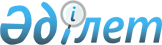 2014 - 2016 жылдарға арналған Ақсу қаласының бюджеті туралыПавлодар облысы Ақсу қалалық мәслихатының 2013 жылғы 25 желтоқсандағы N 171/25 шешімі. Павлодар облысының Әділет департаментінде 2014 жылғы 09 қаңтарда N 3658 болып тіркелді      РҚАО ескертпесі.

      Құжаттың мәтінінде түпнұсқаның пунктуациясы мен орфографиясы сақталған.



      Қазақстан Республикасының Бюджет кодексінің 75-бабының 2-тармағына, Қазақстан Республикасының "Қазақстан Республикасындағы жергілікті мемлекеттік басқару және өзін-өзі басқару туралы" Заңының 6-бабының 1-тармағы 1) тармақшасына, Қазақстан Республикасының "Агроөнеркәсіптік кешенді және ауылдық аумақтарды дамытуды мемлекеттік реттеу туралы" Заңының 18-бабының 4-тармағына, облыстық мәслихаттың 2013 жылғы 13 желтоқсандағы "2014 - 2016 жылдарға арналған облыстық бюджет туралы" N 198/26 шешіміне сәйкес Ақсу қалалық мәслихаты ШЕШІМ ЕТЕДІ:

      1. 

Қаланың 2014 - 2016 жылдарға арналған бюджеті 1, 2, 3-қосымшаларына сәйкес бекітілсін, соның ішінде 2014 жылға арналған келесі көлемдерде:

      1) кірістер – 7949450 мың теңге:

      салық түсімдері – 4880061 мың теңге;

      салық емес түсімдер – 82852 мың теңге;

      негізгі капиталды сатқаннан түсетін түсімдер – 507 мың теңге;

      трансферттердің түсімдері – 2986030 мың теңге;

      2) шығындар – 8081296 мың теңге;

      3) таза бюджеттік несиелендіру – 167693;

      бюджеттік несиелерді өтеу – 11464 мың теңге;

      бюджеттік кредиттер – 179157 мың теңге;

      4) қаржы активтерімен операциялар бойынша сальдо – 124146 мың теңге:

      қаржы активтерін стып алу – 124146 мың теңге;

      5) бюджет тапшылығы – -423685 мың теңге;

      6) бюджет тапшылығын қаржыландыру – 423685 мың теңге.

     Ескерту. 1-тармаққа өзгерістер енгізілді - Павлодар облысы Ақсу қалалық мәслихатының 04.02.2014 N 193/27 (01.01.2014 бастап қолданысқа енгізіледі); 06.05.2014 N 225/31 (01.01.2014 бастап қолданысқа енгізіледі); 17.06.2014 N 235/33 (01.01.2014 бастап қолданысқа енгізіледі); 31.07.2014 N 244/35 (01.01.2014 бастап қолданысқа енгізіледі); 29.10.2014 N 280/39 (01.01.2014 бастап қолданысқа енгізіледі); 10.12.2014 N 283/40 (01.01.2014 бастап қолданысқа енгізіледі) шешімдерімен.

      2. 

Ақсу қаласының 2014 жылдарға арналған бюджеттін орындау барысында секвестрлеуге жатпайтын қалалық бюджеттік бағдарламалардың тізімдемесі 4-қосымшаға сәйкес бекітілсін.

      3. 

2014 жылдарға арналған селолық округтер әкімдерінің аппараттары бойынша қалалық бюджеттік бағдарламалардың тізімдемесі 5-қосымшаға сәйкес бекітілсін.

      4. 

Азаматтық қызметші болып табылатын және ауылдық елдi мекендерде жұмыс iстейтiн денсаулық сақтау, әлеуметтiк қамсыздандыру, бiлiм беру, мәдениет, спорт және ветеринария саласындағы мамандарға, сондай-ақ жергілікті бюджеттерден қаржыландырылатын мемлекеттік ұйымдарда жұмыс істейтін аталған мамандарға қызметтiң осы түрлерiмен қалалық жағдайда айналысатын мамандардың ставкаларымен салыстырғанда кемiнде жиырма бес пайызға жоғарылатылған айлықақылар мен тарифтiк ставкалар белгiленсін.

     Ескерту. 4-тармақ жаңа редакцияда - Павлодар облысы Ақсу қалалық мәслихатының 27.03.2014 N 200/29 (жарияланғаннан кейін күнтізбелік он күн өткен соң қолданысқа енгізіледі) шешімімен.

      5. 

2014 жылға арналған қалалық бюджетте Ақсу қаласының бюджетінен облыстық бюджетке 299376 мың теңге сомасында өндіріп алу бекітілсін.

      6. 

2014 жылда әлеуметтік салық аударымдарының нормативі 30 пайыз мөлшерінде есептелсін.

      7. 

Ақсу қаласының жергілікті атқарушы органының 2014 жылға арналған резерві 7386 мың теңге сомасында бекітілсін.

     Ескерту. 7-тармаққа өзгерістер енгізілді - Павлодар облысы Ақсу қалалық мәслихатының 31.07.2014 N 244/35 (01.01.2014 бастап қолданысқа енгізіледі); 29.10.2014 N 280/39 (01.01.2014 бастап қолданысқа енгізіледі); 10.12.2014 N 283/40 (01.01.2014 бастап қолданысқа енгізіледі) шешімдерімен.

      8. 

Осы шешімнің орындалуын бақылау қалалық мәслихаттың экономика және бюджет мәселелері жөніндегі тұрақты комиссиясына жүктелсін.

      9. 

Осы шешім 2014 жылғы 1 қаңтардан бастап қолданысқа енеді.

 

  2014 жылға арналған Ақсу қаласының бюджеті     Ескерту. 1-қосымша жаңа редакцияда - Павлодар облысы Ақсу қалалық мәслихатының 10.12.2014 N 283/40 (01.01.2014 бастап қолданысқа енгізіледі) шешімімен.

 

  2015 жылға арналған Ақсу қаласының бюджеті     Ескерту. 2-қосымша жаңа редакцияда - Павлодар облысы Ақсу қалалық мәслихатының 04.02.2014 N 193/27 (01.01.2014 бастап қолданысқа енгізіледі) шешімімен.

 

  2016 жылға арналған Ақсу қаласының бюджеті     Ескерту. 3-қосымша жаңа редакцияда - Павлодар облысы Ақсу қалалық мәслихатының 04.02.2014 N 193/27 (01.01.2014 бастап қолданысқа енгізіледі) шешімімен.

 

  2014 жылға арналған Ақсу қаласының бюджетін орындау үрдісінде

секвестрге жатпайтын бюджеттік бағдарламалардың тізбесі

  М. Омаров атындағы селолық округі бойынша 2014 жылға

арналған бюджеттік бағдарламалардың тізбесі     Ескерту. 5-қосымша жаңа редакцияда - Павлодар облысы Ақсу қалалық мәслихатының 17.06.2014 N 235/33 (01.01.2014 бастап қолданысқа енгізіледі) шешімімен.

 

  Қызылжар селолық округі бойынша 2014 жылға арналған

бюджеттік бағдарламалардың тізбесі

  Евгеньевка селолық округі бойынша 2014 жылға

арналған бюджеттік бағдарламалардың тізбесі

  Алғабас селолық округі бойынша 2014 жылға

арналған бюджеттік бағдарламалардың тізбесі

  Достық селолық округі бойынша 2014 жылға

арналған бюджеттік бағдарламалардың тізбесі

  Қалқаман селолық округі бойынша 2014 жылға

арналған бюджеттік бағдарламалардың тізбесі

 
					© 2012. Қазақстан Республикасы Әділет министрлігінің «Қазақстан Республикасының Заңнама және құқықтық ақпарат институты» ШЖҚ РМК
				      Сессия төрағасы,

      қалалық мәслихат

      хатшысыМ. Омарғалиев

Ақсу қалалық мәслихатының

(V сайланған XXV сессия)

2013 жылғы 25 желтоқсандағы

N 171/25 шешіміне

1-қосымшаСанатыСанатыСанатыСанатыСанатыСомасы (мың теңге)СыныбыСыныбыСыныбыСыныбыСомасы (мың теңге)Ішкі сыныбыІшкі сыныбыІшкі сыныбыСомасы (мың теңге)АтауыАтауыСомасы (мың теңге)123456I. Кірістер79494501Салық түсімдері488006101Табыс салығы23522492Жеке табыс салығы235224903Әлеуметтік салық13644751Әлеуметтік салық136447504Меншікке салық10253621Мүлікке салық6969693Жер салығы2177934Көлік құралдарына салық1082005Бірыңғай жер салығы240005Тауарларға, жұмыстар мен қызмет көрсетулерге ішкі салықтар1197752Акциздер71503Табиғи және басқа ресурстарды пайдаланғаны үшін түсімдер980004Кәсіпкерлік және кәсіби қызметті жүргізгені үшін алымдар143005Ойын бизнесіне салық32508Құқықтық маңызы бар іс-қимылдарды жасағаны және (немесе) мемлекеттік органдармен немесе лауазымды тұлғалармен уәкілетті құжаттарды бергені үшін алынатын міндетті төлемдер 182001Мемлекеттік баж182002Салықтық емес түсімдер8285201Мемлекеттік меншіктен түсетін кірістер54825Мемлекеттік меншіктегі мүлікті жалға беруден түсетін кірістер54257Мемлекеттік бюджеттен берілген кредиттер бойынша сыйақылар5706Басқа да салықтық емес түсімдер773701Басқа да салықтық емес түсiмдер773703Негізгі капиталды сатудан түсетін түсімдер50701Мемлекеттік мекемелерге бекітілген мемлекеттік мүлікті сату01Мемлекеттік мекемелерге бекітілген мемлекеттік мүлікті сату003Жерді және материалдық емес активтерді сату5071Жерді сату72Материалдық емес активтерді сату5004Трансферттердің түсімдері298603002Мемлекеттiк басқарудың жоғары тұрған органдарынан түсетiн трансферттер2986030Функционалдық топФункционалдық топФункционалдық топФункционалдық топФункционалдық топСомасы (мың теңге)Кіші функцияКіші функцияКіші функцияКіші функцияСомасы (мың теңге)Бюджеттік бағдарламалардың әкімшісіБюджеттік бағдарламалардың әкімшісіБюджеттік бағдарламалардың әкімшісіСомасы (мың теңге)БағдарламаБағдарламаСомасы (мың теңге)Кіші бағдарламаСомасы (мың теңге)II. Шығындар808129601Жалпы сипаттағы мемлекеттік қызметтер3163631Мемлекеттік басқарудың жалпы функцияларын орындайтын өкілетті, атқарушы және басқа да органдар262059112Аудан (облыстық маңызы бар қала) мәслихатының аппараты20766001Аудан (облыстық маңызы бар қала) мәслихатының қызметін қамтамасыз ету бойынша қызметтер14183003Мемлекеттік органның күрделі шығыстары6583122Аудан (облыстық маңызы бар қала) әкімінің аппараты113627001Аудан (облыстық маңызы бар қала) әкімінің қызметін қамтамасыз ету107223003Мемлекеттік органның күрделі шығыстары6404123Қаладағы аудан, аудандық маңызы бар қала, кент, ауыл, ауылдық округ әкімінің аппараты127666001Қаладағы аудан, облыстық маңызы бар қала, кент, ауыл, ауылдық округ әкімінің қызметін қамтамасыз ету бойынша қызметтер102735022Мемлекеттік органның күрделі шығыстары249312Қаржы қызметі35712452Ауданның (облыстық маңызы бар қаланың) қаржы бөлімі35712001Аудандық бюджеттің орындалуын бақылау мен орындау және ауданның (облыстық маңызы бар қаланың) коммуналдық меншігін басқару саласындағы мемлекеттік саясатты іске асыру бойынша қызметтер30784003Салық салу мақсатында мүлікке бағалау жүргізу1900010Жекешелендіру, коммуналдық меншікті басқару, жекешелендіруден кейінгі қызмет және осыған байланысты дауларды реттеу420011Коммуналдық меншікке түскен мүлікті есепке алу, сақтау, бағалау және сату26085Жоспарлау және статистикалық қызмет16981453Ауданның (облыстық маңызы бар қаланың) экономика және бюджеттік жоспарлау бөлімі16981001Экономикалық саясатты, мемлекеттік жоспарлау жүйесін қалыптастыру және дамыту, ауданды (облыстық маңызы бар қаланы) басқару саласындағы мемлекеттік саясатты іске асыру жөніндегі қызметтер16781004Мемлекеттік органның күрделі шығыстары2009Жалпы сипаттағы өзге де мемлекеттік қызметтер1611467Ауданның (облыстық маңызы бар қаланың) құрылыс бөлімі1611040Мемлекеттік органдардың объектілерін дамыту161102Қорғаныс346101Әскери қажеттіліктер29887122Аудан (облыстық маңызы бар қала) әкімінің аппараты29887005Жалпыға бірдей әскери міндеттілікті орындау шеңберіндегі іс-шаралар298872Төтенше жағдайлар бойынша жұмыстар ұйымдастыру4723122Аудан (облыстық маңызы бар қала) әкімінің аппараты4723007Аудандық (қалалық) ауқымдағы дала өрттерінің, сондай-ақ мемлекеттік өртке қарсы қызмет органдары құрылмаған елді мекендерде өрттердің алдын алу және оларды сөндіру жөніндегі іс-шаралар472303Қоғамдық тәртіп және қауіпсіздік, құқықтық, сот, қылмыстық атқару қызметі262059Қоғамдық тәртіп және қауіпсіздік саласындағы басқа да қызметтер26205458Ауданның (облыстық маңызы бар қаланың) тұрғын үй-коммуналдық шаруашылығы, жолаушылар көлігі және автомобиль жолдары бөлімі26205021Елді мекендерде жол қозғалысы қауіпсіздігін қамтамасыз ету 2620504Білім беру35024311Мектепке дейінгі тәрбие және оқыту751888123Қаладағы аудан, аудандық маңызы бар қала, кент, ауыл, ауылдық округ әкімінің аппараты45287004Мектепке дейінгі тәрбие мен оқыту ұйымдарын қолдау45287464Ауданның (облыстық маңызы бар қаланың) білім бөлімі706601009Мектепке дейінгі тәрбие мен оқыту ұйымдарының қызметін қамтамасыз ету316445040Мектепке дейінгі білім беру ұйымдарында мемлекеттік білімдік тапсырыстарды іске асыру3901562Бастауыш, негізгі орта және жалпы орта білім беру2192893123Қаладағы аудан, аудандық маңызы бар қала, кент, ауыл, ауылдық округ әкімінің аппараты13256005Ауылдық жерлерде оқушыларды мектепке дейін және кері тегін тасуды ұйымдастыру13256464Ауданның (облыстық маңызы бар қаланың) білім бөлімі2179637003Жалпы білім беруге оқыту2087911006Балалар үшін қосымша білім беру917269Білім беру саласындағы басқа да қызмет көрсетулер557650464Ауданның (облыстық маңызы бар қаланың) білім бөлімі229545001Білім беру саласында мемлекеттік саясатты жергілікті деңгейде іске асыру жөніндегі қызметтер22255005Ауданның (облыстық маңызы бар қаланың) мемлекеттік білім беру мекемелері үшін оқулықтар мен оқу-әдiстемелiк кешендерді сатып алу және жеткізу61600007Аудандық (қалалық) көлемде мектеп олимпиадаларын және мектептен тыс іс-шараларды өткізу6495012Мемлекеттік органның күрделі шығыстары200015Қорғаншыларға (қамқоршыларға) жетім баланы (жетім балаларды) және ата-анасының қамқорлығынсыз қалған баланы (балаларды) қамтамасыз етуге ай сайын ақшалай қаражат төлеу28532067Ведомствоға қарасты мемлекеттік мекемелердің және ұйымдардың күрделі шығыстары110463467Ауданның (облыстық маңызы бар қаланың) құрылыс бөлімі328105037Білім объектілерінің құрылысы және оларды қайта жаңғырту32810506Әлеуметтік көмек және әлеуметтік қамтамасыз ету3382592Әлеуметтік көмек294804123Қаладағы аудан, аудандық маңызы бар қала, кент, ауыл, ауылдық округ әкімінің аппараты17087003Мұқтаж азаматтарға үйге барып әлеуметтік көмек көрсету17087451Ауданның (облыстық маңызы бар қаланың) жұмыспен қамту және әлеуметтік бағдарламалар бөлімі277167002Жұмыспен қамту бағдарламасы50274004Қазақстан Республикасының заңнамасына сәйкес ауылдық жердегі денсаулық сақтау, білім беру, әлеуметтік қамсыздандыру, мәдениет, спорт және ветеринария мамандарына отын сатып алуға әлеуметтік көмек көрсету7408005Атаулы мемлекеттік әлеуметтік көмек969006Тұрғын үй көмегі42160007Жергілікті өкілетті органдардың шешімі бойынша мұқтаж азаматтардың жекелеген санаттарына әлеуметтік көмек103791010Үйден оқитын және тәрбиеленетін мүгедек балаларды материалдық қамтамасыз ету1631013Анықталған тұрғылықты жері жоқ тұлғаларды әлеуметтік бейімдеу14777014Мұқтаж азаматтарға үйге барып әлеуметтік көмек көрсету2700601618 жасқа дейінгі балаларға мемлекеттік жәрдемақылар1350017Мүгедектерді оңалтудың жеке бағдарламасына сәйкес мұқтаж мүгедектерді міндетті гигиеналық құралдармен қамтамасыз ету және ымдау тілі мамандарының, жеке көмекшілердің қызмет көрсетуі27801464Ауданның (облыстық маңызы бар қаланың) білім бөлімі550008Жергілікті өкілетті органдардың шешімі бойынша білім беру ұйымдарының күндізгі оқу нысанында оқушылар мен тәрбиеленушілерді қоғамдық көлікте (таксиден басқа) жеңілдікпен жол жүру түрінде әлеуметтік қолдау5509Әлеуметтiк көмек және әлеуметтiк қамтамасыз ету салаларындағы өзге де қызметтер43455451Ауданның (облыстық маңызы бар қаланың) жұмыспен қамту және әлеуметтік бағдарламалар бөлімі42231001Тұрғындар үшін әлеуметтік бағдарламаларды, жұмыспен қамтуды қамтамасыз ету саласында мемлекеттік саясатты жергілікті деңгейде іске асыру жөніндегі қызметтер39510011Жәрдемақыларды және басқа да әлеуметтік төлемдерді есептеу, төлеу мен жеткізу бойынша қызметтерге ақы төлеу1130021Мемлекеттік органның күрделі шығыстары1350067Ведомствоға қарасты мемлекеттік мекемелердің және ұйымдардың күрделі шығыстары241458Ауданның (облыстық маңызы бар қаланың) тұрғын үй-коммуналдық шаруашылығы, жолаушылар көлігі және автомобиль жолдары бөлімі1224050Мүгедектердің құқықтарын қамтамасыз ету және өмір сапасын жақсарту бойынша іс-шаралар жоспарын іске асыру122407Тұрғын үй-коммуналдық шаруашылығы15868041Тұрғын үй шаруашылығы900251458Ауданның (облыстық маңызы бар қаланың) тұрғын үй-коммуналдық шаруашылығы, жолаушылар көлігі және автомобиль жолдары бөлімі30080003Мемлекеттік тұрғын үй қорының сақталуын ұйымдастыру15569004Азаматтардың жекелеген санаттарын тұрғын үймен қамтамасыз ету6000041“Жұмыспен қамту - 2020” бағдарламасы бойынша ауылдық елді мекендерді дамыту шеңберінде нысандарды жөндеу және абаттандыру5886049Көппәтерлі тұрғын үйлердің энергетикалық аудитін жүргізу2625464Ауданның (облыстық маңызы бар қаланың) білім бөлімі4447026“Жұмыспен қамту - 2020” жол картасы бойынша қалаларды және ауылдық елді мекендерді дамыту шеңберінде объектілерді жөндеу4447467Ауданның (облыстық маңызы бар қаланың) құрылыс бөлімі854198003Мемлекеттік коммуналдық тұрғын үй қорынан үйлерді жобалау, салу және (немесе) сатып алу730926004Инженерлік-коммуникациялық инфрақұрылымды жобалау, дамыту, жайғастыру және (немесе) сатып алу123272479Ауданның (облыстық маңызы бар қаланың) тұрғын үй инспекциясы бөлімі11526001Тұрғын үй қоры саласында жергілікті деңгейде мемлекеттік саясатты іске асыру бойынша қызметтер11481005Мемлекеттік органның күрделі шығыстары452Коммуналдық шаруашылық257756123Қаладағы аудан, аудандық маңызы бар қала, кент, ауыл, ауылдық округ әкімінің аппараты14006014Елді мекендерді сумен жабдықтауды ұйымдастыру14006458Ауданның (облыстық маңызы бар қаланың) тұрғын үй-коммуналдық шаруашылығы, жолаушылар көлігі және автомобиль жолдары бөлімі19162012Сумен жабдықтау және суды әкету жүйелерінің жұмыс істеуі13061026Ауданның (облыстық маңызы бар қаланың) коммуналдық меншігіндегі жылу жүйелерін қолдануды ұйымдастыру4138028Коммуналдық шаруашылықты дамыту1963467Ауданның (облыстық маңызы бар қаланың) құрылыс бөлімі224588006Сумен жабдықтау және су әкету жүйелерін дамыту1100058Ауылдық елді мекендерде сумен жабдықтау және суды бөлу жүйесін дамыту2234883Елді мекендерді абаттандыру428797123Қаладағы аудан, аудандық маңызы бар қала, кент, ауыл, ауылдық округ әкімінің аппараты21502008Елді мекендердің көшелерін жарықтандыру20602011Елдi мекендердi абаттандыру және көгалдандыру900458Ауданның (облыстық маңызы бар қаланың) тұрғын үй-коммуналдық шаруашылығы, жолаушылар көлігі және автомобиль жолдары бөлімі407295015Елдi мекендердің көшелерін жарықтандыру73927016Елдi мекендердiң санитариясын қамтамасыз ету56409017Жерлеу орындарын ұстау және туыссыздарды жерлеу2509018Елдi мекендердi абаттандыру және көгалдандыру27445008Мәдениет, спорт, туризм және ақпараттық кеңістiк4130941Мәдениет саласындағы қызмет217037123Қаладағы аудан, аудандық маңызы бар қала, кент, ауыл, ауылдық округ әкімінің аппараты20368006Жергілікті деңгейде мәдени-демалыс жұмыстарын қолдау20368455Ауданның (облыстық маңызы бар қаланың) мәдениет және тілдерді дамыту бөлімі195107003Мәдени-сауық жұмысын қолдау195107467Ауданның (облыстық маңызы бар қаланың) құрылыс бөлімі1562011Мәдениет объектілерін дамыту15622Спорт95651465Ауданның (облыстық маңызы бар қаланың) дене шынықтыру және спорт бөлімі89656001Дене шынықтыру және спорт саласында мемлекеттік саясатты жергілікті деңгейде іске асыру жөніндегі қызмет көрсетулер12941005Бұқаралық спорттың және спорттың ұлттық түрлерін дамыту13450006Аудандық (облыстық маңызы бар қала) деңгейінде спорттық жарыстар өткiзу57915007Әртүрлi спорт түрлерi бойынша аудан (облыстық маңызы бар қала) құрама командаларының мүшелерiн дайындау және олардың облыстық спорт жарыстарына қатысуы5350467Ауданның (облыстық маңызы бар қаланың) құрылыс бөлімі5995008Спорт объектілерін дамыту59953Ақпараттық кеңiстiк71090455Ауданның (облыстық маңызы бар қаланың) мәдениет және тілдерді дамыту бөлімі40604006Аудандық (қалалық) кiтапханалардың жұмыс iстеуi37452007Мемлекеттік тілді және Қазақстан халқының басқа да тілдерін дамыту3152456Ауданның (облыстық маңызы бар қаланың) ішкі саясат бөлімі30486002Газеттер мен журналдар арқылы мемлекеттік ақпараттық саясат жүргізу бойынша қызметтер16015005Телерадиохабарлар арқылы мемлекеттік ақпараттық саясат жүргізу144719Мәдениет, спорт, туризм және ақпараттық кеңiстiктi ұйымдастыру жөнiндегi өзге де қызметтер29316455Ауданның (облыстық маңызы бар қаланың) мәдениет және тілдерді дамыту бөлімі9670001Мәдениет және тілдерді дамыту саласында мемлекеттік саясатты жергілікті деңгейде іске асыру жөніндегі қызметтер9305032Ведомствоға қарасты мемлекеттік мекемелердің және ұйымдардың күрделі шығыстары365456Ауданның (облыстық маңызы бар қаланың) ішкі саясат бөлімі19646001Жергілікті деңгейдегі аппаратты, мемлекеттілікті нығайту және азаматтардың әлеуметтік сенімділігін қалыптастыруда мемлекеттік саясатты іске асыру жөніндегі қызметтер9961003Жастар саясаты саласындағы іс-шараларды іске асыру7625006Мемлекеттік органның күрделі шығыстары20609Отын энергетикалық кешенді және қайнауларды пайдалану605399Отын энергетикалық кешенді және қайнауларды пайдалану саласындағы басқа да қызмет көрсетулер60539458Ауданның (облыстық маңызы бар қаланың) тұрғын үй-коммуналдық шаруашылығы, жолаушылар көлігі және автомобиль жолдары бөлімі16057019Жылу энергетикалық жүйесін дамыту16057467Ауданның (облыстық маңызы бар қаланың) құрылыс бөлімі44482009Жылу энергетикалық жүйесін дамыту4448210Ауыл, су, орман, балық шаруашылығы, ерекше қорғалатын табиғи аумақтар, қоршаған ортаны және жануарлар дүниесін қорғау, жер қатынастары1504851Ауыл шаруашылығы80695453Ауданның (облыстық маңызы бар қаланың) экономика және бюджеттік жоспарлау бөлімі15761099Мамандарды әлеуметтік қолдау шараларын іске асыру15761462Ауданның (облыстық маңызы бар қаланың) ауыл шаруашылығы бөлімі18204001Ауыл шаруашылығы саласында мемлекеттік саясатты жергілікті деңгейде іске асыру жөніндегі қызметтер17958006Мемлекеттік органның күрделі шығыстары246473Ауданның (облыстық маңызы бар қаланың) ветеринария бөлімі46730001Ветеринария саласында мемлекеттік саясатты жергілікті деңгейде іске асыру жөніндегі қызметтер26306003Мемлекеттік органның күрделі шығыстары1175005Мал көмінділерінің жұмыс істеуін қамтамасыз ету (биотермиялық шұңқырлар)800007Қаңғыбас иттерді және мысықтарды аулау және оларды жоюды ұйымдастыру10328008Алып қойылатын және жойылатын ауру жануарлардың, жануарлардан алынатын өнімдер мен шикізаттың құнын иелеріне өтеу81216Жер қатынастары31789463Ауданның (облыстық маңызы бар қаланың) жер қатынастары бөлімі31789001Аудан (облыстық маңызы бар қала) аумағында жер қатынастарын реттеу саласындағы мемлекеттік саясатты іске асыру жөніндегі қызметтер15044006Аудандық маңызы бар қалалардың, кенттердiң, ауылдардың (селолардың), ауылдық (селолық) округтердiң шекарасын белгiлеу кезiнде жүргiзiлетiн жерге орналастыру16245007Мемлекеттік органның күрделі шығыстары5009Ауыл, су, орман, балық шаруашылығы және қоршаған ортаны қорғау мен жер қатынастары саласындағы өзге де қызметтер38001

 473Ауданның (облыстық маңызы бар қаланың) ветеринария бөлімі38001011Жануар індетіне қарсы іс-шаралар өткізу3800111Өнеркәсіп, сәулет, қала құрылысы және құрылыс қызметі577992Сәулет, қала құрылысы және құрылыс қызметі57799467Ауданның (облыстық маңызы бар қаланың) құрылыс бөлімі22776001Құрылыс саласында мемлекеттік саясатты жергілікті деңгейде іске асыру жөніндегі қызмет көрсетулер22646017Мемлекеттік органның күрделі шығыстары130468Ауданның (облыстық маңызы бар қаланың) сәулет және қала құрылысы бөлімі35023001Сәулет және қала құрылысы саласында мемлекеттік саясатты жергілікті деңгейде іске асыру жөніндегі қызмет көрсетулер10709003Аудан аумағының қала құрылысын дамыту және елді мекендердің бас жоспарлары сызбаларын әзірлеу23929004Мемлекеттік органның күрделі шығыстары38512Көлiк және коммуникация1579641Автомобиль көлiгi117037123Қаладағы аудан, аудандық маңызы бар қала, кент, ауыл, ауылдық округ әкімінің аппараты4938013Аудандық маңызы бар қалаларда, кенттерде, ауылдарда (селоларда), ауылдық (селолық) округтерде автомобиль жолдарының жұмыс істеуін қамтамасыз ету4938458Ауданның (облыстық маңызы бар қаланың) тұрғын үй-коммуналдық шаруашылығы, жолаушылар көлігі және автомобиль жолдары бөлімі112099023Автомобиль жолдарының жұмыс істеуін қамтамасыз ету1120999Көлiк және коммуникациялар саласындағы өзге де қызметтер40927458Ауданның (облыстық маңызы бар қаланың) тұрғын үй-коммуналдық шаруашылығы, жолаушылар көлігі және автомобиль жолдары бөлімі40927024Кентiшiлiк (қалаiшiлiк) және ауданiшiлiк қоғамдық жолаушылар тасымалдарын ұйымдастыру4092713Басқалар10818293Кәсiпкерлiк қызметтi қолдау және бәсекелестікті қорғау14322469Ауданның (облыстық маңызы бар қаланың) кәсіпкерлік бөлімі14322001Жергілікті деңгейде кәсіпкерлік пен өнеркәсіпті дамыту саласындағы мемлекеттік саясатты іске асыру жөніндегі қызметтер11858003Кәсіпкерлік қызметті қолдау764004Мемлекеттік органның күрделі шығыстары17009Басқалар1067507123Қаладағы аудан, аудандық маңызы бар қала, кент, ауыл, ауылдық округ әкімінің аппараты21550040“Өңірлерді дамыту” бағдарламасы шеңберінде өңірлерді экономикалық жағынан дамытуға жәрдемдесу бойынша шараларды іске асыру21550452Ауданның (облыстық маңызы бар қаланың) қаржы бөлімі7386012Ауданның (облыстық маңызы бар қаланың) жергілікті атқарушы органының резерві7386453Ауданның (облыстық маңызы бар қаланың) экономика және бюджеттік жоспарлау бөлімі3000003Жергілікті бюджеттік инвестициялық жобалардың және концессиялық жобалардың техникалық-экономикалық негіздемелерін әзірлеу және оған сараптама жүргізу3000458Ауданның (облыстық маңызы бар қаланың) тұрғын үй-коммуналдық шаруашылығы, жолаушылар көлігі және автомобиль жолдары бөлімі415534001Жергілікті деңгейде тұрғын үй-коммуналдық шаруашылығы, жолаушылар көлігі және автомобиль жолдары саласындағы мемлекеттік саясатты іске асыру жөніндегі қызметтер269540442012 - 2020 жылдарға арналған Моноқалаларды дамыту бағдарламасы шеңберінде Моноқалаларды ағымдағы жайластыру1854040852012 - 2020 жылдарға арналған Моноқалаларды дамыту бағдарламасы шеңберінде бюджеттік инвестициялық жобаларды іске асыру203176467Ауданның (облыстық маңызы бар қаланың) құрылыс бөлімі5300370852012 - 2020 жылдарға арналған Моноқалаларды дамыту бағдарламасы шеңберінде бюджеттік инвестициялық жобаларды іске асыру530037469Ауданның (облыстық маңызы бар қаланың) кәсіпкерлік бөлімі90000033Бағдарлама шеңберінде 2012 - 2020 жылдарға арналған Моноқалаларды дамытуда жобаларды іске асыру үшін кредиттер бойынша пайыздық мөлшерлемені қаражаттандыру800000342012 - 2020 жылдарға арналған Моноқалаларды дамыту бағдарламасы шеңберінде жаңа өндірістерді дамытуға гранттар беру1000014Борышқа қызмет көрсету571Борышқа қызмет көрсету57452Ауданның (облыстық маңызы бар қаланың) қаржы бөлімі57013Жергілікті атқарушы органдардың облыстық бюджеттен қарыздары бойынша сыйақылар мен өзге де төлемдерді төлеу бойынша борышына қызмет көрсету5715Трансферттер3548571Трансферттер354857452Ауданның (облыстық маңызы бар қаланың) қаржы бөлімі354857006Нысаналы пайдаланылмаған (толық пайдаланылмаған) трансферттерді қайтару55223007Бюджеттік алулар299376016Нысаналы мақсатқа сай пайдаланылмаған нысаналы трансферттерді қайтару258III. Таза бюджеттік несиелендіру:167693Бюджеттік несиелер17915710Ауыл, су, орман, балық шаруашылығы, ерекше қорғалатын табиғи аумақтар, қоршаған ортаны және жануарлар дүниесін қорғау, жер қатынастары718611Ауыл шаруашылығы71861453Ауданның (облыстық маңызы бар қаланың) экономика және бюджеттік жоспарлау бөлімі71861006Ауылдық елді мекендердің әлеуметтік саласы мамандарын әлеуметтік қолдау бойынша шараларды іске асыру үшін бюджеттік несиелер7186113Басқалар1072969Басқалар107296469Ауданның (облыстық маңызы бар қаланың) кәсіпкерлік бөлімі107296008Моноқалаларда кәсіпкерлікті дамытуға жәрдемдесу1072965Бюджеттік несиелерді өтеу1146401Бюджеттік несиелерді өтеу114641Мемлекеттік бюджеттен берілген бюджеттік несиелерді өтеу1146413Жеке тұлғаларға жергілікті бюджеттен берілетін бюджеттік кредиттерді өтеу11464IV. Қаржы активтерімен операциялар бойынша сальдо124146Қаржы активтерін сатып алу12414613Басқалар1241469Басқалар124146458Ауданның (облыстық маңызы бар қаланың) тұрғын үй-коммуналдық шаруашылығы, жолаушылар көлігі және автомобиль жолдары бөлімі124146060Мамандандырылған уәкілетті органдардың жарғы капиталын ұлғайту113000065Заңды тұлғалардың жарғы капиталын қалыптастыру немесе ұлғайту11146V. Бюджет тапшылығы -423685VІ. Бюджет тапшылығын қаржыландыру423685

Ақсу қалалық мәслихатының

(V сайланған XXV сессия)

2013 жылғы 25 желтоқсандағы

N 171/25 шешіміне

2-қосымшаСанатыСанатыСанатыСанатыСанатыСанатыСомасы (мың теңге)СыныбыСыныбыСыныбыСыныбыСыныбыСомасы (мың теңге)Ішкі сыныбыІшкі сыныбыІшкі сыныбыСомасы (мың теңге)АтауыАтауыСомасы (мың теңге)1223456I. Кірістер56552161Салық түсімдері56489210101Табыс салығы28748502Жеке табыс салығы28748500303Әлеуметтік салық15691461Әлеуметтік салық15691460404Меншікке салық10894111Мүлікке салық6404693Жер салығы3525124Көлік құралдарына салық940305Бірыңғай жер салығы24000505Тауарларға, жұмыстар мен қызмет көрсетулерге ішкі салықтар1026142Акциздер51003Табиғи және басқа ресурстарды пайдаланғаны үшін түсімдер820004Кәсіпкерлік және кәсіби қызметті жүргізгені үшін алымдар151705Ойын бизнесіне салық3440808Құқықтық маңызы бар іс-қимылдарды жасағаны және (немесе) мемлекеттік органдармен немесе лауазымды тұлғалармен уәкілетті құжаттарды бергені үшін алынатын міндетті төлемдер129001Мемлекеттік баж129002Салықтық емес түсімдер57380101Мемлекеттік меншіктен түсетін кірістер57385Мемлекеттік меншіктегі мүлікті жалға беруден түсетін кірістер56897Мемлекеттік бюджеттен берілген кредиттер бойынша сыйақылар490606Басқа да салықтық емес түсімдер01Басқа да салықтық емес түсiмдер03Негізгі капиталды сатудан түсетін түсімдер5570101Мемлекеттік мекемелерге бекітілген мемлекеттік мүлікті сату01Мемлекеттік мекемелерге бекітілген мемлекеттік мүлікті сату00303Жерді және материалдық емес активтерді сату5571Жерді сату72Материалдық емес активтерді сату550Функционалдық топФункционалдық топФункционалдық топФункционалдық топФункционалдық топФункционалдық топСомасы (мың теңге)Кіші функцияКіші функцияКіші функцияКіші функцияСомасы (мың теңге)Бюджеттік бағдарламалардың әкімшісіБюджеттік бағдарламалардың әкімшісіБюджеттік бағдарламалардың әкімшісіСомасы (мың теңге)БағдарламаБағдарламаСомасы (мың теңге)Кіші бағдарламаСомасы (мың теңге)II. Шығындар56452470101Жалпы сипаттағы мемлекеттік қызметтер3239401Мемлекеттік басқарудың жалпы функцияларын орындайтын өкілетті, атқарушы және басқа да органдар197409112Аудан (облыстық маңызы бар қала) мәслихатының аппараты20700001Аудан (облыстық маңызы бар қала) мәслихатының қызметін қамтамасыз ету бойынша қызметтер20700122Аудан (облыстық маңызы бар қала) әкімінің аппараты88667001Аудан (облыстық маңызы бар қала) әкімінің қызметін қамтамасыз ету88667123Қаладағы аудан, аудандық маңыздағы қала, кент, ауыл, ауылдық округ әкімінің аппараты88042001Қаладағы аудан, облыстық маңызы бар қала, кент, ауыл, ауылдық округ әкімінің қызметін қамтамасыз ету бойынша қызметтер880422Қаржы қызметі34201452Ауданның (облыстық маңызы бар қаланың) қаржы бөлімі34201001Аудандық бюджеттің орындалуын бақылау мен орындау және ауданның (облыстық маңызы бар қаланың) коммуналдық меншігін басқару саласындағы мемлекеттік саясатты іске асыру бойынша қызметтер27342003Салық салу мақсатында мүлікке бағалау жүргізу2001010Жекешелендіру, коммуналдық меншікті басқару, жекешелендіруден кейінгі қызмет және осыған байланысты дауларды реттеу803011Коммуналдық меншікке түскен мүлікті есепке алу, сақтау, бағалау және сату40555Жоспарлау және статистикалық қызмет16800453Ауданның (облыстық маңызы бар қаланың) экономика және бюджеттік жоспарлау бөлімі16800001Экономикалық саясатты, мемлекеттік жоспарлау жүйесін қалыптастыру және дамыту, ауданды (областық манызы бар қаланы) басқару саласындағы мемлекеттік саясатты іске асыру жөніндегі қызметтер16200004Мемлекеттік органның күрделі шығыстары6009Жалпы сипаттағы өзге де мемлекеттік қызметтер75530467Ауданның (облыстық маңызы бар қаланың) құрылыс бөлімі75530040Мемлекеттік органдардың объектілерін дамыту755300202Қорғаныс386881Әскери қажеттіліктер31688122Аудан (облыстық маңызы бар қала) әкімінің аппараты31688005Жалпыға бірдей әскери міндеттілікті орындау шеңберіндегі іс-шаралар316882Төтенше жағдайлар бойынша жұмыстар ұйымдастыру7000122Аудан (облыстық маңызы бар қала) әкімінің аппараты7000007Аудандық (қалалық) ауқымдағы дала өрттерінің, сондай - ақ мемлекеттік өртке қарсы қызмет органдары құрылмаған елді мекендерде өрттердің алдын алу және оларды сөндіру жөніндегі іс - шаралар70000303Қоғамдық тәртіп және қауіпсіздік, құқықтық, сот, қылмыстық атқару қызметі285009Қоғамдық тәртіп және қауіпсіздік саласындағы басқа да қызметтер28500458Ауданның (облыстық маңызы бар қаланың) тұрғын үй-коммуналдық шаруашылығы, жолаушылар көлігі және автомобиль жолдары бөлімі28500021Елді мекендерде жол қозғалысы қауіпсіздігін қамтамасыз ету285000404Білім беру29053811Мектепке дейінгі тәрбие және оқыту377544123Қаладағы аудан, аудандық маңызы бар қала, кент, ауыл, ауылдық округ әкімінің аппараты42836004Мектепке дейінгі тәрбие мен оқыту ұйымдарын қолдау42836464Ауданның (облыстық маңызы бар қаланың) білім бөлімі334708009Мектепке дейінгі тәрбие мен оқыту ұйымдарының қызметін қамтамасыз ету291708040Мектепке дейінгі білім беру ұйымдарында мемлекеттік білімдік тапсырыстарды іске асыру430002Бастауыш, негізгі орта және жалпы орта білім беру2403301123Қаладағы аудан, аудандық маңызы бар қала, кент, ауыл, ауылдық округ әкімінің аппараты14315005Ауылдық жерлерде оқушыларды мектеке дейін және кері тегін тасуды ұйымдастыру14315464Ауданның (облыстық маңызы бар қаланың) білім бөлімі2388986003Жалпы білім беруге оқыту2304228006Балалар үшін қосымша білім беру847589Білім беру саласындағы басқа да қызмет көрсетулер124536464Ауданның (облыстық маңызы бар қаланың) білім бөлімі124536001Білім беру саласында мемлекеттік саясатты жергілікті деңгейде іске асыру жөніндегі қызметтер22037005Ауданның (областык маңызы бар қаланың) мемлекеттік білім беру мекемелері үшін оқулықтар мен оқу-әдiстемелiк кешендерді сатып алу және жеткізу61600007Аудандық (қалалық) көлемде мектеп олимпиадаларын және мектептен тыс іс-шараларды өткізу7500012Мемлекеттік органның күрделі шығыстары300015Қорғаншыларға (қамкоршыларға) жетім баланы (жетім балаларды) және ата - анасының қамкорлығынсыз қалған баланы (балаларды) қамтамасыз етуге ай сайын ақшалай қаражат төлеу31012022Жетім-баланы (жетім-балаларды) және ата-анасының қамқорлығынсыз қалған баланы (балаларды) асырап алған Қазақстан азаматтарына біржолғы ақшалай қаражат төлеу20870606Әлеуметтік көмек және әлеуметтік қамтамасыз ету3267962Әлеуметтік көмек287082123Қаладағы аудан, аудандық маңызы бар қала, кент, ауыл, ауылдық округ әкімінің аппараты17585003Мұқтаж азаматтарға үйге барып әлеуметтік көмек көрсету17585451Ауданның (облыстық маңызы бар қаланың) жұмыспен қамту және әлеуметтік бағдарламалар бөлімі268592002Жұмыспен қамту бағдарламасы69586004Қазақстан Республикасының заңнамасына сәйкес ауылдық жердегі денсаулық сақтау, білім беру, әлеуметтік қамсыздандыру, мәдениет, спорт және ветеринария мамандарына отын сатып алуға әлеуметтік көмек көрсету8130005Атаулы мемлекеттік әлеуметтік көмек1950006Тұрғын үй көмегі40000007Жергілікті өкілетті органдардың шешімі бойынша мұқтаж азаматтардың жекелеген санаттарына әлеуметтік көмек көрсету84000010Үйден оқитын және тәрбиеленетін мүгедек балаларды материалдық қамтамасыз ету2667013Анықталған тұрғылықты жері жоқ тұлғаларды әлеуметтік бейімдеу13627014Мұқтаж азаматтарға үйге барып әлеуметтік көмек көрсету2564301618 жасқа дейінгі балаларға мемлекеттік жәрдемақылар2800017Мүгедектерді оңалтудың жеке бағдарламасына сәйкес мұқтаж мүгедектерді міндетті гигиеналық құралдармен қамтамасыз ету және ымдау тілі мамандарының, жеке көмекшілердің қызмет көрсетуі20189464Ауданның (облыстық маңызы бар қаланың) білім бөлімі905008Жергілікті өкілетті органдардың шешімі бойынша білім беру ұйымдарының күндізгі оқу нысанында оқушылар мен тәрбиеленушілерді қоғамдық көлікте (таксиден басқа) жеңілдікпен жол жүру түрінде әлеуметтік қолдау9059Әлеуметтiк көмек және әлеуметтiк қамтамасыз ету салаларындағы өзге де қызметтер39714451Ауданның (облыстық маңызы бар қаланың) жұмыспен қамту және әлеуметтік бағдарламалар бөлімі39714001Тұрғындар үшін әлеуметтік бағдарламаларды, жұмыспен қамтуды қамтамасыз ету саласында мемлекеттік саясатты жергілікті деңгейде іске асыру жөніндегі қызметтер38329011Жәрдемақыларды және басқа да әлеуметтік төлемдерді есептеу, төлеу мен жеткізу бойынша қызметтерге ақы төлеу980021Мемлекеттік органның күрделі шығыстары4050707Тұрғын үй-коммуналдық шаруашылығы4060201Тұрғын үй шаруашылығы29681458Ауданның (облыстық маңызы бар қаланың) тұрғын үй-коммуналдық шаруашылығы, жолаушылар көлігі және автомобиль жолдары бөлімі17625003Мемлекеттік тұрғын үй қорының сақталуын ұйымдастыру15000049Көп пәтерлі тұрғын үйлердің энергетикалық аудитін жүргізу2625479Ауданың (облыстық маңызы бар қаланың) тұрғын үй инспекциясы бөлімі12056001Тұрғын үй қоры саласында жергілікті деңгейде мемлекеттік саясатты іске асыру бойынша қызметтер120563Елді мекендерді абаттандыру376339123Қаладағы аудан, аудандық маңызы бар қала, кент, ауыл, ауылдық округ әкімінің аппараты17261008Елді мекендердің көшелерін жарықтандыру17261458Ауданның (облыстық маңызы бар қаланың) тұрғын үй-коммуналдық шаруашылығы, жолаушылар көлігі және автомобиль жолдары бөлімі359078015Елдi мекендердің көшелерін жарықтандыру55500016Елдi мекендердiң санитариясын қамтамасыз ету49200017Жерлеу орындарын ұстау және туыссыздарды жерлеу2550018Елдi мекендердi абаттандыру және көгалдандыру2518280808Мәдениет, спорт, туризм және ақпараттық кеңістiк3681921Мәдениет саласындағы қызмет195793123Қаладағы аудан, аудандық маңыздағы қала, кент, ауыл, ауылдық округ әкімінің аппараты19036006Жергілікті деңгейде мәдени-демалыс жұмыстарын қолдау19036455Ауданның (облыстық маңызы бар қаланың) мәдениет және тілдерді дамыту бөлімі176757003Мәдени-сауық жұмысын қолдау1767572Спорт78644465Ауданның (облыстық маңызы бар қаланың) дене шынықтыру және спорт бөлімі78644001Дене шынықтыру және спорт саласында мемлекеттік саясатты жергілікті деңгейде іске асыру жөніндегі қызмет көрсетулер10835005Бұкаралық спорттың және спорттың ұлттық түрлерін дамыту14350006Аудандық (облыстық маңызы бар қалалық) деңгейде спорттық жарыстар өткiзу48109007Әртүрлi спорт түрлерi бойынша аудан (облыстық маңызы бар қала) құрама командаларының мүшелерiн дайындау және олардың облыстық спорт жарыстарына қатысуы53503Ақпараттық кеңiстiк65124455Ауданның (облыстық маңызы бар қаланың) мәдениет және тілдерді дамыту бөлімі38933006Аудандық (қалалық) кiтапханалардың жұмыс iстеуi35583007Мемлекеттік тілді және Қазақстан халқының басқа да тілдерін дамыту3350456Ауданның (облыстық маңызы бар қаланың) ішкі саясат бөлімі26191002Газеттер мен журналдар арқылы мемлекеттік ақпараттық саясатты жүргізу бойынша қызметтер15210005Теле радиохабарлар арқылы мемлекеттік ақпараттық саясатты жүргізу109819Мәдениет, спорт, туризм және ақпараттық кеңiстiктi ұйымдастыру жөнiндегi өзге де қызметтер28631455Ауданның (облыстық маңызы бар қаланың) мәдениет және тілдерді дамыту бөлімі8963001Мәдениет және тілдерді дамыту саласында мемлекеттік саясатты жергілікті деңгейде іске асыру жөніндегі қызметтер8963456Ауданның (облыстық маңызы бар қаланың) ішкі саясат бөлімі19668001Жергілікті деңгейде аппаратты, мемлекеттілікті нығайту және азаматтардың әлеуметтік сенімділігін қалыптастыруда мемлекеттік саясатты іске асыру жөніндегі қызметтер10361003Жастар саясаты саласындағы іс-шараларды іске асыру93071010Ауыл, су, орман, балық шаруашылығы, ерекше қорғалатын табиғи аумақтар, қоршаған ортаны және жануарлар дүниесін қорғау, жер қатынастары1326541Ауыл шаруашылығы56111453Ауданның (облыстық маңызы бар қаланың) экономика және бюджеттік жоспарлау бөлімі16894099Мамандарды әлеуметтік қолдау шараларын іске асыру16894462Ауданның (облыстық маңызы бар қаланың) ауыл шаруашылығы бөлімі16335001Ауыл шаруашылығы саласында мемлекеттік саясатты жергілікті деңгейде іске асыру жөніндегі қызметтер16335473Ауданның (облыстық маңызы бар қаланың) ветеринария бөлімі22882001Ветеринария саласында мемлекеттік саясатты жергілікті деңгейде іске асыру жөніндегі қызметтер10882005Мал көмінділерінің жұмыс істеуін қамтамасыз ету (биотермиялық шұңқырлар)6500007Қаңғыбас иттерді және мысықтарды аулау және оларды жоюды ұйымдастыру55006Жер қатынастары38542463Ауданның (облыстық маңызы бар қаланың) жер қатынастары бөлімі38542001Аудан (областық манызы бар қала) аумағында жер қатынастарын реттеу саласындағы мемлекеттік саясатты іске асыру жөніндегі қызметтер13478006Аудандық маңызы бар қалалардың, кенттердiң, ауылдардың (селолардың), ауылдық (селолық) округтердiң шекарасын белгiлеу кезiнде жүргiзiлетiн жерге орналастыру24564007Мемлекеттік органның күрделі шығыстары5009Ауыл, су, орман, балық шаруашылығы және қоршаған ортаны қорғау мен жер қатынастары саласындағы өзге де қызметтер38001473Ауданның (облыстық маңызы бар қаланың) ветеринария бөлімі38001011Жануар індетіне қарсы іс-шаралар өткізу380011111Өнеркәсіп, сәулет, қала құрылысы және құрылыс қызметі516372Сәулет, қала құрылысы және құрылыс қызметі51637467Ауданның (облыстық маңызы бар қаланың) құрылыс бөлімі17324001Құрылыс саласында мемлекеттік саясатты жергілікті деңгейде іске асыру жөніндегі қызмет көрсетулер17194017Мемлекеттік органның күрделі шығыстары130468Ауданның (облыстық маңызы бар қаланың) сәулет және қала құрылысы бөлімі34313001Сәулет және қала құрылысы саласында мемлекеттік саясатты жергілікті деңгейде іске асыру жөніндегі қызмет көрсетулер10384003Аудан аумағының қала құрылысын дамыту және елді мекендердің бас жоспарлары сызбаларын әзірлеу239291212Көлiк және коммуникация1297671Автомобиль көлiгi90937123Қаладағы аудан, аудандық маңызы бар қала, кент, ауыл, ауылдық округ әкімінің аппараты4000013Аудандық маңызы бар қалаларда, кенттерде, ауылдарда (селоларда), ауылдық (селолық) округтерде автомобиль жолдарының жұмыс істеуін қамтамасыз ету4000458Ауданның (облыстық маңызы бар қаланың) тұрғын үй-коммуналдық шаруашылығы, жолаушылар көлігі және автомобиль жолдары бөлімі86937023Автомобиль жолдарының жұмыс істеуін қамтамасыз ету869379Көлiк және коммуникациялар саласындағы өзге де қызметтер38830458Ауданның (облыстық маңызы бар қаланың) тұрғын үй-коммуналдық шаруашылығы, жолаушылар көлігі және автомобиль жолдары бөлімі38830024Кентiшiлiк (қалаiшiлiк) және ауданiшiлiк қоғамдық жолаушылар тасымалдарын ұйымдастыру388301313Басқалар700123Кәсiпкерлiк қызметтi қолдау және бәсекелестікті қорғау9953469Ауданның (облыстық маңызы бар қаланың) кәсіпкерлік бөлімі9953001Жергілікті деңгейде кәсіпкерлік пен өнеркәсіпті дамыту саласындағы мемлекеттік саясатты іске асыру жөніндегі қызметтер8453003Кәсіпкерлік қызметті қолдау15009Басқалар60059123Қаладағы аудан, аудандық маңызы бар қала, кент, ауыл, ауылдық округ әкімінің аппараты21550040"Өңірлерді дамыту" бағдарламасы шеңберінде өңірлердің экономикалық жағынан дамуына жәрдемдесу бойынша шараларды іске асыру21550452Ауданның (облыстық маңызы бар қаланың) қаржы бөлімі12000012Ауданның (облыстық маңызы бар қаланың) жергілікті атқарушы органының резерві12000458Ауданның (облыстық маңызы бар қаланың) тұрғын үй-коммуналдық шаруашылығы, жолаушылар көлігі және автомобиль жолдары бөлімі26509001Жергілікті деңгейде тұрғын үй-коммуналдық шаруашылығы, жолаушылар көлігі және автомобиль жолдары саласындағы мемлекеттік саясатты іске асыру жөніндегі қызметтер265091414Борышқа қызмет көрсету491Борышқа қызмет көрсету49452Ауданның (облыстық маңызы бар қаланың) қаржы бөлімі49013Жергілікті атқарушы органдардың облыстық бюджеттен қарыздары бойынша сыйақылар мен өзге де төлемдерді төлеу бойынша борышына қызмет көрсету491515Трансферттер8635621Трансферттер863562452Ауданның (облыстық маңызы бар қаланың) қаржы бөлімі863562007Бюджеттік алулар863562III. Таза бюджеттік несиелендіру- 9969Бюджеттік несиелер996955Бюджеттік несиелерді өтеу996901Бюджеттік несиелерді өтеу99691Мемлекеттік бюджеттен берілген бюджеттік несиелерді өтеу9969013Жеке тұлғаларға жергілікті бюджеттен берілетін бюджеттік кредиттерді өтеу9969IV. Қаржы активтерімен операциялар бойынша сальдо0Қаржы активтерін сатып алу0V.Бюджет тапшылығы9969VІ.Бюджет тапшылығын қаржыландыру-9969

Ақсу қалалық мәслихатының

(V сайланған XXV сессия)

2013 жылғы 25 желтоқсандағы

N 171/25 шешіміне

3-қосымшаСанатыСанатыСанатыСанатыСанатыСанатыСанатыСанатыСанатыСомасы (мың теңге)СыныбыСыныбыСыныбыСыныбыСыныбыСыныбыСыныбыСомасы (мың теңге)Ішкі сыныбыІшкі сыныбыІшкі сыныбыІшкі сыныбыІшкі сыныбыСомасы (мың теңге)АтауыАтауыАтауыСомасы (мың теңге)1122334456I. Кірістер643183611Салық түсімдері64252210101Табыс салығы330607822Жеке табыс салығы33060780303Әлеуметтік салық180451811Әлеуметтік салық18045180404Меншікке салық119738011Мүлікке салық64046933Жер салығы45566244Көлік құралдарына салық9884955Бірыңғай жер салығы24000505Тауарларға, жұмыстар мен қызмет көрсетулерге ішкі салықтар10354522Акциздер510033Табиғи және басқа ресурстарды пайдаланғаны үшін түсімдер8200044Кәсіпкерлік және кәсіби қызметті жүргізгені үшін алымдар1608055Ойын бизнесіне салық3650808Құқықтық маңызы бар іс-қимылдарды жасағаны және (немесе) мемлекеттік органдармен немесе лауазымды тұлғалармен уәкілетті құжаттарды бергені үшін алынатын міндетті төлемдер1370011Мемлекеттік баж1370022Салықтық емес түсімдер60080101Мемлекеттік меншіктен түсетін кірістер600855Мемлекеттік меншіктегі мүлікті жалға беруден түсетін кірістер596077Мемлекеттік бюджеттен берілген кредиттер бойынша сыйақылар480606Басқа да салықтық емес түсімдер011Басқа да салықтық емес түсiмдер033Негізгі капиталды сатудан түсетін түсімдер6070101Мемлекеттік мекемелерге бекітілген мемлекеттік мүлікті сату011Мемлекеттік мекемелерге бекітілген мемлекеттік мүлікті сату00303Жерді және материалдық емес активтерді сату60711Жерді сату722Материалдық емес активтерді сату600Функционалдық топФункционалдық топФункционалдық топФункционалдық топФункционалдық топФункционалдық топФункционалдық топФункционалдық топФункционалдық топСомасы (мың теңге)Кіші функцияКіші функцияКіші функцияКіші функцияКіші функцияКіші функцияКіші функцияКіші функцияСомасы (мың теңге)Бюджеттік бағдарламалардың әкімшісіБюджеттік бағдарламалардың әкімшісіБюджеттік бағдарламалардың әкімшісіБюджеттік бағдарламалардың әкімшісіБюджеттік бағдарламалардың әкімшісіБюджеттік бағдарламалардың әкімшісіСомасы (мың теңге)БағдарламаБағдарламаБағдарламаБағдарламаСомасы (мың теңге)Кіші бағдарламаКіші бағдарламаСомасы (мың теңге)II. ШығындарII. Шығындар642186701Жалпы сипаттағы мемлекеттік қызметтерЖалпы сипаттағы мемлекеттік қызметтер32394011Мемлекеттік басқарудың жалпы функцияларын орындайтын өкілетті, атқарушы және басқа да органдарМемлекеттік басқарудың жалпы функцияларын орындайтын өкілетті, атқарушы және басқа да органдар197409112112Аудан (облыстық маңыздағы қала) мәслихатының аппаратыАудан (облыстық маңыздағы қала) мәслихатының аппараты20700001001Аудан (облыстық маңыздағы қала) мәслихатының қызметін қамтамасыз ету бойынша қызметтерАудан (облыстық маңыздағы қала) мәслихатының қызметін қамтамасыз ету бойынша қызметтер20700122122Аудан (облыстық маңызы бар қала) әкімінің аппаратыАудан (облыстық маңызы бар қала) әкімінің аппараты88667001001Аудан (облыстық маңызы бар қала) әкімінің қызметін қамтамасыз етуАудан (облыстық маңызы бар қала) әкімінің қызметін қамтамасыз ету88667123123Қаладағы аудан, аудандық маңызы бар қала, кент, ауыл, ауылдық округ әкімінің аппаратыҚаладағы аудан, аудандық маңызы бар қала, кент, ауыл, ауылдық округ әкімінің аппараты88042001001Қаладағы аудан, облыстық маңызы бар қала, кент, ауыл, ауылдық округ әкімінің қызметін қамтамасыз ету бойынша қызметтерҚаладағы аудан, облыстық маңызы бар қала, кент, ауыл, ауылдық округ әкімінің қызметін қамтамасыз ету бойынша қызметтер8804222Қаржы қызметіҚаржы қызметі34201452452Ауданның (облыстық маңызы бар қаланың) қаржы бөліміАуданның (облыстық маңызы бар қаланың) қаржы бөлімі34201001001Аудандық бюджеттің орындалуын бақылау мен орындау және ауданның (облыстық маңызы бар қаланың) коммуналдық меншігін басқару саласындағы мемлекеттік саясатты іске асыру бойынша қызметтерАудандық бюджеттің орындалуын бақылау мен орындау және ауданның (облыстық маңызы бар қаланың) коммуналдық меншігін басқару саласындағы мемлекеттік саясатты іске асыру бойынша қызметтер27342003003Салық салу мақсатында мүлікке бағалау жүргізуСалық салу мақсатында мүлікке бағалау жүргізу2001010010Жекешелендіру, коммуналдық меншікті басқару, жекешелендіруден кейінгі қызмет және осыған байланысты дауларды реттеуЖекешелендіру, коммуналдық меншікті басқару, жекешелендіруден кейінгі қызмет және осыған байланысты дауларды реттеу803011011Коммуналдық меншікке түскен мүлікті есепке алу, сақтау, бағалау және сатуКоммуналдық меншікке түскен мүлікті есепке алу, сақтау, бағалау және сату4055018018Мемлекеттік органның күрделі шығыстарыМемлекеттік органның күрделі шығыстары055Жоспарлау және статистикалық қызметЖоспарлау және статистикалық қызмет16800453453Ауданның (облыстық маңызы бар қаланың) экономика және бюджеттік жоспарлау бөліміАуданның (облыстық маңызы бар қаланың) экономика және бюджеттік жоспарлау бөлімі16800001001Экономикалық саясатты, мемлекеттік жоспарлау жүйесін қалыптастыру және дамыту, ауданды (областық манызы бар қаланы) басқару саласындағы мемлекеттік саясатты іске асыру жөніндегі қызметтерЭкономикалық саясатты, мемлекеттік жоспарлау жүйесін қалыптастыру және дамыту, ауданды (областық манызы бар қаланы) басқару саласындағы мемлекеттік саясатты іске асыру жөніндегі қызметтер16200004004Мемлекеттік органның күрделі шығыстарыМемлекеттік органның күрделі шығыстары60099Жалпы сипаттағы өзге де мемлекеттік қызметтерЖалпы сипаттағы өзге де мемлекеттік қызметтер75530467467Ауданның (облыстық маңызы бар қаланың) құрылыс бөліміАуданның (облыстық маңызы бар қаланың) құрылыс бөлімі75530040040Мемлекеттік огандардың объектілерін дамытуМемлекеттік огандардың объектілерін дамыту7553002ҚорғанысҚорғаныс3868811Әскери қажеттіліктерӘскери қажеттіліктер31688122122Аудан (облыстық маңызы бар қала) әкімінің аппаратыАудан (облыстық маңызы бар қала) әкімінің аппараты31688005005Жалпыға бірдей әскери міндеттілікті орындау шеңберіндегі іс-шараларЖалпыға бірдей әскери міндеттілікті орындау шеңберіндегі іс-шаралар3168822Төтенше жағдайлар бойынша жұмыстар ұйымдастыруТөтенше жағдайлар бойынша жұмыстар ұйымдастыру7000122122Аудан (облыстық маңызы бар қала) әкімінің аппаратыАудан (облыстық маңызы бар қала) әкімінің аппараты7000007007Аудандық (қалалық) ауқымдағы дала өрттерінің, сондай - ақ мемлекеттік өртке қарсы қызмет органдары құрылмаған елді мекендерде өрттердің алдын алу және оларды сөндіру жөніндегі іс - шараларАудандық (қалалық) ауқымдағы дала өрттерінің, сондай - ақ мемлекеттік өртке қарсы қызмет органдары құрылмаған елді мекендерде өрттердің алдын алу және оларды сөндіру жөніндегі іс - шаралар700003Қоғамдық тәртіп және қауіпсіздік, құқықтық, сот, қылмыстық атқару қызметіҚоғамдық тәртіп және қауіпсіздік, құқықтық, сот, қылмыстық атқару қызметі2850099Қоғамдық тәртіп және қауіпсіздік саласындағы басқа да қызметтерҚоғамдық тәртіп және қауіпсіздік саласындағы басқа да қызметтер28500458458Ауданның (облыстық маңызы бар қаланың) тұрғын үй-коммуналдық шаруашылығы, жолаушылар көлігі және автомобиль жолдары бөліміАуданның (облыстық маңызы бар қаланың) тұрғын үй-коммуналдық шаруашылығы, жолаушылар көлігі және автомобиль жолдары бөлімі28500021021Елді мекендерде жол қозғалысы қауіпсіздігін қамтамасыз етуЕлді мекендерде жол қозғалысы қауіпсіздігін қамтамасыз ету2850004Білім беруБілім беру305168211Мектепке дейінгі тәрбие және оқытуМектепке дейінгі тәрбие және оқыту377544123123Қаладағы аудан, аудандық маңызы бар қала, кент, ауыл, ауылдық округ әкімінің аппаратыҚаладағы аудан, аудандық маңызы бар қала, кент, ауыл, ауылдық округ әкімінің аппараты42836004004Мектепке дейінгі тәрбие мен оқыту ұйымдарын қолдауМектепке дейінгі тәрбие мен оқыту ұйымдарын қолдау42836464464Ауданның (облыстық маңызы бар қаланың) білім бөліміАуданның (облыстық маңызы бар қаланың) білім бөлімі334708009009Мектепке дейінгі тәрбие мен оқыту ұйымдарының қызметін қамтамасыз етуМектепке дейінгі тәрбие мен оқыту ұйымдарының қызметін қамтамасыз ету291708040040Мектепке дейінгі білім беру ұйымдарында мемлекеттік білімдік тапсырыстарды іске асыруМектепке дейінгі білім беру ұйымдарында мемлекеттік білімдік тапсырыстарды іске асыру4300022Бастауыш, негізгі орта және жалпы орта білім беруБастауыш, негізгі орта және жалпы орта білім беру2547121123123Қаладағы аудан, аудандық маңызы бар қала, кент, ауыл, ауылдық округ әкімінің аппаратыҚаладағы аудан, аудандық маңызы бар қала, кент, ауыл, ауылдық округ әкімінің аппараты14315005005Ауылдық жерлерде оқушыларды мектеке дейін және кері тегін тасуды ұйымдастыруАуылдық жерлерде оқушыларды мектеке дейін және кері тегін тасуды ұйымдастыру14315464464Ауданның (облыстық маңызы бар қаланың) білім бөліміАуданның (облыстық маңызы бар қаланың) білім бөлімі2532806003003Жалпы білім беруге оқытуЖалпы білім беруге оқыту2448048006006Балалар үшін қосымша білім беруБалалар үшін қосымша білім беру8475899Білім беру саласындағы басқа да қызмет көрсетулерБілім беру саласындағы басқа да қызмет көрсетулер127017464464Ауданның (облыстық маңызы бар қаланың) білім бөліміАуданның (облыстық маңызы бар қаланың) білім бөлімі127017001001Білім беру саласында мемлекеттік саясатты жергілікті деңгейде іске асыру жөніндегі қызметтерБілім беру саласында мемлекеттік саясатты жергілікті деңгейде іске асыру жөніндегі қызметтер22037005005Ауданның (областык маңызы бар қаланың) мемлекеттік білім беру мекемелері үшін оқулықтар мен оқу-әдiстемелiк кешендерді сатып алу және жеткізуАуданның (областык маңызы бар қаланың) мемлекеттік білім беру мекемелері үшін оқулықтар мен оқу-әдiстемелiк кешендерді сатып алу және жеткізу61600007007Аудандық (қалалық) көлемде мектеп олимпиадаларын және мектептен тыс іс-шараларды өткізуАудандық (қалалық) көлемде мектеп олимпиадаларын және мектептен тыс іс-шараларды өткізу7500012012Мемлекеттік органның күрделі шығыстарыМемлекеттік органның күрделі шығыстары300015015Қорғаншыларға (қамкоршыларға) жетім баланы (жетім балаларды) және ата - анасының қамкорлығынсыз қалған баланы (балаларды) қамтамасыз етуге ай сайын ақшалай қаражат төлеуҚорғаншыларға (қамкоршыларға) жетім баланы (жетім балаларды) және ата - анасының қамкорлығынсыз қалған баланы (балаларды) қамтамасыз етуге ай сайын ақшалай қаражат төлеу33187022022Жетім-баланы (жетім-балаларды) және ата-анасының қамқорлығынсыз қалған баланы (балаларды) асырап алған Қазақстан азаматтарына біржолғы ақшалай қаражат төлеуЖетім-баланы (жетім-балаларды) және ата-анасының қамқорлығынсыз қалған баланы (балаларды) асырап алған Қазақстан азаматтарына біржолғы ақшалай қаражат төлеу239306Әлеуметтік көмек және әлеуметтік қамтамасыз етуӘлеуметтік көмек және әлеуметтік қамтамасыз ету32679622Әлеуметтік көмекӘлеуметтік көмек287082123123Қаладағы аудан, аудандық маңызы бар қала, кент, ауыл, ауылдық округ әкімінің аппаратыҚаладағы аудан, аудандық маңызы бар қала, кент, ауыл, ауылдық округ әкімінің аппараты17585003003Мұқтаж азаматтарға үйге барып әлеуметтік көмек көрсетуМұқтаж азаматтарға үйге барып әлеуметтік көмек көрсету17585451451Ауданның (облыстық маңызы бар қаланың) жұмыспен қамту және әлеуметтік бағдарламалар бөліміАуданның (облыстық маңызы бар қаланың) жұмыспен қамту және әлеуметтік бағдарламалар бөлімі268592002002Жұмыспен қамту бағдарламасыЖұмыспен қамту бағдарламасы69586004004Қазақстан Республикасының заңнамасына сәйкес ауылдық жердегі денсаулық сақтау, білім беру, әлеуметтік қамсыздандыру, мәдениет, спорт және ветеринария мамандарына отын сатып алуға әлеуметтік көмек көрсетуҚазақстан Республикасының заңнамасына сәйкес ауылдық жердегі денсаулық сақтау, білім беру, әлеуметтік қамсыздандыру, мәдениет, спорт және ветеринария мамандарына отын сатып алуға әлеуметтік көмек көрсету8130005005Атаулы мемлекеттік әлеуметтік көмекАтаулы мемлекеттік әлеуметтік көмек1950006006Тұрғын үй көмегіТұрғын үй көмегі40000007007Жергілікті өкілетті органдардың шешімі бойынша мұқтаж азаматтардың жекелеген санаттарына әлеуметтік көмекЖергілікті өкілетті органдардың шешімі бойынша мұқтаж азаматтардың жекелеген санаттарына әлеуметтік көмек84000010010Үйден оқитын және тәрбиеленетін мүгедек балаларды материалдық қамтамасыз етуҮйден оқитын және тәрбиеленетін мүгедек балаларды материалдық қамтамасыз ету2667013013Анықталған тұрғылықты жері жоқ тұлғаларды әлеуметтік бейімдеуАнықталған тұрғылықты жері жоқ тұлғаларды әлеуметтік бейімдеу13627014014Мұқтаж азаматтарға үйге барып әлеуметтік көмек көрсетуМұқтаж азаматтарға үйге барып әлеуметтік көмек көрсету2564301601618 жасқа дейінгі балаларға мемлекеттік жәрдемақылар18 жасқа дейінгі балаларға мемлекеттік жәрдемақылар2800017017Мүгедектерді оңалтудың жеке бағдарламасына сәйкес мұқтаж мүгедектерді міндетті гигиеналық құралдармен қамтамасыз ету және ымдау тілі мамандарының, жеке көмекшілердің қызмет көрсетуіМүгедектерді оңалтудың жеке бағдарламасына сәйкес мұқтаж мүгедектерді міндетті гигиеналық құралдармен қамтамасыз ету және ымдау тілі мамандарының, жеке көмекшілердің қызмет көрсетуі20189464464Ауданның (облыстық маңызы бар қаланың) білім бөліміАуданның (облыстық маңызы бар қаланың) білім бөлімі905008008Жергілікті өкілетті органдардың шешімі бойынша білім беру ұйымдарының күндізгі оқу нысанында оқушылар мен тәрбиеленушілерді қоғамдық көлікте (таксиден басқа) жеңілдікпен жол жүру түрінде әлеуметтік қолдауЖергілікті өкілетті органдардың шешімі бойынша білім беру ұйымдарының күндізгі оқу нысанында оқушылар мен тәрбиеленушілерді қоғамдық көлікте (таксиден басқа) жеңілдікпен жол жүру түрінде әлеуметтік қолдау90599Әлеуметтiк көмек және әлеуметтiк қамтамасыз ету салаларындағы өзге де қызметтерӘлеуметтiк көмек және әлеуметтiк қамтамасыз ету салаларындағы өзге де қызметтер39714451451Ауданның (облыстық маңызы бар қаланың) жұмыспен қамту және әлеуметтік бағдарламалар бөліміАуданның (облыстық маңызы бар қаланың) жұмыспен қамту және әлеуметтік бағдарламалар бөлімі39714001001Тұрғындар үшін әлеуметтік бағдарламаларды, жұмыспен қамтуды қамтамасыз ету саласында мемлекеттік саясатты жергілікті деңгейде іске асыру жөніндегі қызметтерТұрғындар үшін әлеуметтік бағдарламаларды, жұмыспен қамтуды қамтамасыз ету саласында мемлекеттік саясатты жергілікті деңгейде іске асыру жөніндегі қызметтер38329011011Жәрдемақыларды және басқа да әлеуметтік төлемдерді есептеу, төлеу мен жеткізу бойынша қызметтерге ақы төлеуЖәрдемақыларды және басқа да әлеуметтік төлемдерді есептеу, төлеу мен жеткізу бойынша қызметтерге ақы төлеу980021021Мемлекеттік органның күрделі шығыстарыМемлекеттік органның күрделі шығыстары40507Тұрғын үй-коммуналдық шаруашылығыТұрғын үй-коммуналдық шаруашылығы40962611Тұрғын үй шаруашылығыТұрғын үй шаруашылығы29681458458Ауданның (облыстық маңызы бар қаланың) тұрғын үй-коммуналдық шаруашылығы, жолаушылар көлігі және автомобиль жолдары бөліміАуданның (облыстық маңызы бар қаланың) тұрғын үй-коммуналдық шаруашылығы, жолаушылар көлігі және автомобиль жолдары бөлімі17625003003Мемлекеттік тұрғын үй қорының сақталуын ұйымдастыруМемлекеттік тұрғын үй қорының сақталуын ұйымдастыру15000049049Көп пәтерлі тұрғын үйлердің энергетикалық аудитін жүргізуКөп пәтерлі тұрғын үйлердің энергетикалық аудитін жүргізу2625479479Ауданың (облыстық маңызы бар қаланың) тұрғын үй инспекциясы бөліміАуданың (облыстық маңызы бар қаланың) тұрғын үй инспекциясы бөлімі12056001001Тұрғын үй қоры саласында жергілікті деңгейде мемлекеттік саясатты іске асыру бойынша қызметтерТұрғын үй қоры саласында жергілікті деңгейде мемлекеттік саясатты іске асыру бойынша қызметтер1205633Елді мекендерді абаттандыруЕлді мекендерді абаттандыру379945123123Қаладағы аудан, аудандық маңызы бар қала, кент, ауыл, ауылдық округ әкімінің аппаратыҚаладағы аудан, аудандық маңызы бар қала, кент, ауыл, ауылдық округ әкімінің аппараты17261008008Елді мекендердің көшелерін жарықтандыруЕлді мекендердің көшелерін жарықтандыру17261458458Ауданның (облыстық маңызы бар қаланың) тұрғын үй-коммуналдық шаруашылығы, жолаушылар көлігі және автомобиль жолдары бөліміАуданның (облыстық маңызы бар қаланың) тұрғын үй-коммуналдық шаруашылығы, жолаушылар көлігі және автомобиль жолдары бөлімі362684015015Елдi мекендердің көшелерін жарықтандыруЕлдi мекендердің көшелерін жарықтандыру55500016016Елдi мекендердiң санитариясын қамтамасыз етуЕлдi мекендердiң санитариясын қамтамасыз ету49200017017Жерлеу орындарын ұстау және туыссыздарды жерлеуЖерлеу орындарын ұстау және туыссыздарды жерлеу2550018018Елдi мекендердi абаттандыру және көгалдандыруЕлдi мекендердi абаттандыру және көгалдандыру25543408Мәдениет, спорт, туризм және ақпараттық кеңістiкМәдениет, спорт, туризм және ақпараттық кеңістiк35822311Мәдениет саласындағы қызметМәдениет саласындағы қызмет195793123123Қаладағы аудан, аудандық маңызы бар қала, кент, ауыл, ауылдық округ әкімінің аппаратыҚаладағы аудан, аудандық маңызы бар қала, кент, ауыл, ауылдық округ әкімінің аппараты19036006006Жергілікті деңгейде мәдени-демалыс жұмыстарын қолдауЖергілікті деңгейде мәдени-демалыс жұмыстарын қолдау19036455455Ауданның (облыстық маңызы бар қаланың) мәдениет және тілдерді дамыту бөліміАуданның (облыстық маңызы бар қаланың) мәдениет және тілдерді дамыту бөлімі176757003003Мәдени-сауық жұмысын қолдауМәдени-сауық жұмысын қолдау17675722СпортСпорт78644465465Ауданның (облыстық маңызы бар қаланың) дене шынықтыру және спорт бөліміАуданның (облыстық маңызы бар қаланың) дене шынықтыру және спорт бөлімі78644001001Дене шынықтыру және спорт саласында мемлекеттік саясатты жергілікті деңгейде іске асыру жөніндегі қызмет көрсетулерДене шынықтыру және спорт саласында мемлекеттік саясатты жергілікті деңгейде іске асыру жөніндегі қызмет көрсетулер10835005005Бұкаралық спорттың және спорттың ұлттық түрлерін дамытуБұкаралық спорттың және спорттың ұлттық түрлерін дамыту14350006006Аудандық (облыстық маңызы бар қалалық) деңгейде спорттық жарыстар өткiзуАудандық (облыстық маңызы бар қалалық) деңгейде спорттық жарыстар өткiзу48109007007Әртүрлi спорт түрлерi бойынша аудан (облыстық маңызы бар қала) құрама командаларының мүшелерiн дайындау және олардың облыстық спорт жарыстарына қатысуыӘртүрлi спорт түрлерi бойынша аудан (облыстық маңызы бар қала) құрама командаларының мүшелерiн дайындау және олардың облыстық спорт жарыстарына қатысуы535033Ақпараттық кеңiстiкАқпараттық кеңiстiк65124455455Ауданның (облыстық маңызы бар қаланың) мәдениет және тілдерді дамыту бөліміАуданның (облыстық маңызы бар қаланың) мәдениет және тілдерді дамыту бөлімі38933006006Аудандық (қалалық) кiтапханалардың жұмыс iстеуiАудандық (қалалық) кiтапханалардың жұмыс iстеуi35583007007Мемлекеттік тілді және Қазақстан халқының басқа да тілдерін дамытуМемлекеттік тілді және Қазақстан халқының басқа да тілдерін дамыту3350456456Ауданның (облыстық маңызы бар қаланың) ішкі саясат бөліміАуданның (облыстық маңызы бар қаланың) ішкі саясат бөлімі26191002002Газеттер мен журналдар арқылы мемлекеттік ақпараттық саясатты жүргізу бойынша қызметтерГазеттер мен журналдар арқылы мемлекеттік ақпараттық саясатты жүргізу бойынша қызметтер15210005005Теле радиохабарлар арқылы мемлекеттік ақпараттық саясатты жүргізуТеле радиохабарлар арқылы мемлекеттік ақпараттық саясатты жүргізу1098199Мәдениет, спорт, туризм және ақпараттық кеңiстiктi ұйымдастыру жөнiндегi өзге де қызметтерМәдениет, спорт, туризм және ақпараттық кеңiстiктi ұйымдастыру жөнiндегi өзге де қызметтер28631455455Ауданның (облыстық маңызы бар қаланың) мәдениет және тілдерді дамыту бөліміАуданның (облыстық маңызы бар қаланың) мәдениет және тілдерді дамыту бөлімі8963001001Мәдениет және тілдерді дамыту саласында мемлекеттік саясатты жергілікті деңгейде іске асыру жөніндегі қызметтерМәдениет және тілдерді дамыту саласында мемлекеттік саясатты жергілікті деңгейде іске асыру жөніндегі қызметтер8963456456Ауданның (облыстық маңызы бар қаланың) ішкі саясат бөліміАуданның (облыстық маңызы бар қаланың) ішкі саясат бөлімі19668001001Жергілікті деңгейде аппаратты, мемлекеттілікті нығайту және азаматтардың әлеуметтік сенімділігін қалыптастыруда мемлекеттік саясатты іске асыру жөніндегі қызметтерЖергілікті деңгейде аппаратты, мемлекеттілікті нығайту және азаматтардың әлеуметтік сенімділігін қалыптастыруда мемлекеттік саясатты іске асыру жөніндегі қызметтер10361003003Жастар саясаты саласындағы іс-шараларды іске асыруЖастар саясаты саласындағы іс-шараларды іске асыру930710Ауыл, су, орман, балық шаруашылығы, ерекше қорғалатын табиғи аумақтар, қоршаған ортаны және жануарлар дүниесін қорғау, жер қатынастарыАуыл, су, орман, балық шаруашылығы, ерекше қорғалатын табиғи аумақтар, қоршаған ортаны және жануарлар дүниесін қорғау, жер қатынастары13396011Ауыл шаруашылығыАуыл шаруашылығы57417453453Ауданның (облыстық маңызы бар қаланың) экономика және бюджеттік жоспарлау бөліміАуданның (облыстық маңызы бар қаланың) экономика және бюджеттік жоспарлау бөлімі18803099099Мамандарды әлеуметтік қолдау шараларын іске асыруМамандарды әлеуметтік қолдау шараларын іске асыру18803462462Ауданның (облыстық маңызы бар қаланың) ауыл шаруашылығы бөліміАуданның (облыстық маңызы бар қаланың) ауыл шаруашылығы бөлімі15732001001Ауыл шаруашылығы саласында мемлекеттік саясатты жергілікті деңгейде іске асыру жөніндегі қызметтерАуыл шаруашылығы саласында мемлекеттік саясатты жергілікті деңгейде іске асыру жөніндегі қызметтер15732473473Ауданның (облыстық маңызы бар қаланың) ветеринария бөліміАуданның (облыстық маңызы бар қаланың) ветеринария бөлімі22882001001Ветеринария саласында мемлекеттік саясатты жергілікті деңгейде іске асыру жөніндегі қызметтерВетеринария саласында мемлекеттік саясатты жергілікті деңгейде іске асыру жөніндегі қызметтер10882005005Мал көмінділерінің жұмыс істеуін қамтамасыз ету (биотермиялық шұңқырлар)Мал көмінділерінің жұмыс істеуін қамтамасыз ету (биотермиялық шұңқырлар)6500007007Қаңғыбас иттерді және мысықтарды аулау және оларды жоюды ұйымдастыруҚаңғыбас иттерді және мысықтарды аулау және оларды жоюды ұйымдастыру550066Жер қатынастарыЖер қатынастары38542463463Ауданның (облыстық маңызы бар қаланың) жер қатынастары бөліміАуданның (облыстық маңызы бар қаланың) жер қатынастары бөлімі38542001001Аудан (областық манызы бар қала) аумағында жер қатынастарын реттеу саласындағы мемлекеттік саясатты іске асыру жөніндегі қызметтерАудан (областық манызы бар қала) аумағында жер қатынастарын реттеу саласындағы мемлекеттік саясатты іске асыру жөніндегі қызметтер13478006006Аудандық маңызы бар қалалардың, кенттердiң, ауылдардың (селолардың), ауылдық (селолық) округтердiң шекарасын белгiлеу кезiнде жүргiзiлетiн жерге орналастыруАудандық маңызы бар қалалардың, кенттердiң, ауылдардың (селолардың), ауылдық (селолық) округтердiң шекарасын белгiлеу кезiнде жүргiзiлетiн жерге орналастыру24564007007Мемлекеттік органның күрделі шығыстарыМемлекеттік органның күрделі шығыстары50099Ауыл, су, орман, балық шаруашылығы және қоршаған ортаны қорғау мен жер қатынастары саласындағы өзге де қызметтерАуыл, су, орман, балық шаруашылығы және қоршаған ортаны қорғау мен жер қатынастары саласындағы өзге де қызметтер38001473473Ауданның (облыстық маңызы бар қаланың) ветеринария бөліміАуданның (облыстық маңызы бар қаланың) ветеринария бөлімі38001011011Жануар індетіне қарсы іс-шаралар өткізуЖануар індетіне қарсы іс-шаралар өткізу3800111Өнеркәсіп, сәулет, қала құрылысы және құрылыс қызметіӨнеркәсіп, сәулет, қала құрылысы және құрылыс қызметі5163722Сәулет, қала құрылысы және құрылыс қызметіСәулет, қала құрылысы және құрылыс қызметі51637467467Ауданның (облыстық маңызы бар қаланың) құрылыс бөліміАуданның (облыстық маңызы бар қаланың) құрылыс бөлімі17324001001Құрылыс саласында мемлекеттік саясатты жергілікті деңгейде іске асыру жөніндегі қызмет көрсетулерҚұрылыс саласында мемлекеттік саясатты жергілікті деңгейде іске асыру жөніндегі қызмет көрсетулер17194017017Мемлекеттік органның күрделі шығыстарыМемлекеттік органның күрделі шығыстары130468468Ауданның (облыстық маңызы бар қаланың) сәулет және қала құрылысы бөліміАуданның (облыстық маңызы бар қаланың) сәулет және қала құрылысы бөлімі34313001001Сәулет және қала құрылысы саласында мемлекеттік саясатты жергілікті деңгейде іске асыру жөніндегі қызмет көрсетулерСәулет және қала құрылысы саласында мемлекеттік саясатты жергілікті деңгейде іске асыру жөніндегі қызмет көрсетулер10384003003Аудан аумағының қала құрылысын дамыту және елді мекендердің бас жоспарлары сызбаларын әзірлеуАудан аумағының қала құрылысын дамыту және елді мекендердің бас жоспарлары сызбаларын әзірлеу2392912Көлiк және коммуникацияКөлiк және коммуникация13613211Автомобиль көлiгiАвтомобиль көлiгi97302123123Қаладағы аудан, аудандық маңызы бар қала, кент, ауыл, ауылдық округ әкімінің аппаратыҚаладағы аудан, аудандық маңызы бар қала, кент, ауыл, ауылдық округ әкімінің аппараты3900013013Аудандық маңызы бар қалаларда, кенттерде, ауылдарда (селоларда), ауылдық (селолық) округтерде автомобиль жолдарының жұмыс істеуін қамтамасыз етуАудандық маңызы бар қалаларда, кенттерде, ауылдарда (селоларда), ауылдық (селолық) округтерде автомобиль жолдарының жұмыс істеуін қамтамасыз ету3900458458Ауданның (облыстық маңызы бар қаланың) тұрғын үй-коммуналдық шаруашылығы, жолаушылар көлігі және автомобиль жолдары бөліміАуданның (облыстық маңызы бар қаланың) тұрғын үй-коммуналдық шаруашылығы, жолаушылар көлігі және автомобиль жолдары бөлімі93402023023Автомобиль жолдарының жұмыс істеуін қамтамасыз етуАвтомобиль жолдарының жұмыс істеуін қамтамасыз ету9340299Көлiк және коммуникациялар саласындағы өзге де қызметтерКөлiк және коммуникациялар саласындағы өзге де қызметтер38830458458Ауданның (облыстық маңызы бар қаланың) тұрғын үй-коммуналдық шаруашылығы, жолаушылар көлігі және автомобиль жолдары бөліміАуданның (облыстық маңызы бар қаланың) тұрғын үй-коммуналдық шаруашылығы, жолаушылар көлігі және автомобиль жолдары бөлімі38830024024Кентiшiлiк (қалаiшiлiк) және ауданiшiлiк қоғамдық жолаушылар тасымалдарын ұйымдастыруКентiшiлiк (қалаiшiлiк) және ауданiшiлiк қоғамдық жолаушылар тасымалдарын ұйымдастыру3883013БасқаларБасқалар7001233Кәсiпкерлiк қызметтi қолдау және бәсекелестікті қорғауКәсiпкерлiк қызметтi қолдау және бәсекелестікті қорғау9953469469Ауданның (облыстық маңызы бар қаланың) кәсіпкерлік бөліміАуданның (облыстық маңызы бар қаланың) кәсіпкерлік бөлімі9953001001Жергілікті деңгейде кәсіпкерлік пен өнеркәсіпті дамыту саласындағы мемлекеттік саясатты іске асыру жөніндегі қызметтерЖергілікті деңгейде кәсіпкерлік пен өнеркәсіпті дамыту саласындағы мемлекеттік саясатты іске асыру жөніндегі қызметтер8453003003Кәсіпкерлік қызметті қолдауКәсіпкерлік қызметті қолдау150099БасқаларБасқалар60059123123Қаладағы аудан, аудандық маңызы бар қала, кент, ауыл, ауылдық округ әкімінің аппаратыҚаладағы аудан, аудандық маңызы бар қала, кент, ауыл, ауылдық округ әкімінің аппараты21550040040"Өңірлерді дамыту" бағдарламасы шеңберінде өңірлерді экономикалық жағынан дамытуға жәрдемдесу бойынша шараларды іске асыру"Өңірлерді дамыту" бағдарламасы шеңберінде өңірлерді экономикалық жағынан дамытуға жәрдемдесу бойынша шараларды іске асыру21550452452Ауданның (облыстық маңызы бар қаланың) қаржы бөліміАуданның (облыстық маңызы бар қаланың) қаржы бөлімі12000012012Ауданның (облыстық маңызы бар қаланың) жергілікті атқарушы органының резервіАуданның (облыстық маңызы бар қаланың) жергілікті атқарушы органының резерві12000458458Ауданның (облыстық маңызы бар қаланың) тұрғын үй-коммуналдық шаруашылығы, жолаушылар көлігі және автомобиль жолдары бөліміАуданның (облыстық маңызы бар қаланың) тұрғын үй-коммуналдық шаруашылығы, жолаушылар көлігі және автомобиль жолдары бөлімі26509001001Жергілікті деңгейде тұрғын үй-коммуналдық шаруашылығы, жолаушылар көлігі және автомобиль жолдары саласындағы мемлекеттік саясатты іске асыру жөніндегі қызметтерЖергілікті деңгейде тұрғын үй-коммуналдық шаруашылығы, жолаушылар көлігі және автомобиль жолдары саласындағы мемлекеттік саясатты іске асыру жөніндегі қызметтер2650914Борышқа қызмет көрсетуБорышқа қызмет көрсету4811Борышқа қызмет көрсетуБорышқа қызмет көрсету48452452Ауданның (облыстық маңызы бар қаланың) қаржы бөліміАуданның (облыстық маңызы бар қаланың) қаржы бөлімі48013013Жергілікті атқарушы органдардың облыстық бюджеттен қарыздары бойынша сыйақылар мен өзге де төлемдерді төлеу бойынша борышына қызмет көрсетуЖергілікті атқарушы органдардың облыстық бюджеттен қарыздары бойынша сыйақылар мен өзге де төлемдерді төлеу бойынша борышына қызмет көрсету4815ТрансферттерТрансферттер149257511ТрансферттерТрансферттер1492575452452Ауданның (облыстық маңызы бар қаланың) қаржы бөліміАуданның (облыстық маңызы бар қаланың) қаржы бөлімі1492575007007Бюджеттік алуларБюджеттік алулар1492575III. Таза бюджеттік несиелендіруIII. Таза бюджеттік несиелендіру- 9969Бюджеттік несиелерБюджеттік несиелер99695Бюджеттік несиелерді өтеуБюджеттік несиелерді өтеу99690101Бюджеттік несиелерді өтеуБюджеттік несиелерді өтеу996911Мемлекеттік бюджеттен берілген бюджеттік несиелерді өтеуМемлекеттік бюджеттен берілген бюджеттік несиелерді өтеу9969013013Жеке тұлғаларға жергілікті бюджеттен берілетін бюджеттік кредиттерді өтеуЖеке тұлғаларға жергілікті бюджеттен берілетін бюджеттік кредиттерді өтеу9969IV. Қаржы активтерімен операциялар бойынша сальдоIV. Қаржы активтерімен операциялар бойынша сальдо0Қаржы активтерін сатып алуҚаржы активтерін сатып алу0V.Бюджет тапшылығыV.Бюджет тапшылығы9969VІ.Бюджет тапшылығын қаржыландыруVІ.Бюджет тапшылығын қаржыландыру-9969

Ақсу қалалық мәслихатының

(V сайланған XXV сессия)

2013 жылғы 25 желтоқсандағы

N 171/25 шешіміне

4-қосымшаII. Шығындар04Білім беру2Бастауыш, негізгі орта және жалпы орта білім беру464Ауданның (облыстық маңызы бар қаланың) білім бөлімі003Жалпы білім беруге оқыту

Ақсу қалалық мәслихатының

(V сайланған XXV сессия)

2013 жылғы 25 желтоқсандағы

N 171/25 шешіміне

5-қосымшаФункционалдық топФункционалдық топФункционалдық топФункционалдық топФункционалдық топФункционалдық топКіші функцияКіші функцияКіші функцияКіші функцияКіші функцияБюджеттік бағдарламалардың әкімшісіБюджеттік бағдарламалардың әкімшісіБюджеттік бағдарламалардың әкімшісіБюджеттік бағдарламалардың әкімшісіБағдарламаБағдарламаБағдарлама1234561Жалпы сипаттағы мемлекеттік қызметтер1Мемлекеттік басқарудың жалпы функцияларын орындайтын өкілеттік, атқарушы және басқа да органдар123Қаладағы аудан, аудандық маңыздағы қала, кент, ауыл (село), ауылдық (селолық) округ әкімінің аппараты001Қаладағы аудан, аудандық маңыздағы қала, кент, ауыл (село), ауылдық (селолық) округ әкімі аппаратының қызмет етуі4Білім беру2Жалпы бастауыш, негізгі орта, орта арнаулы білім беру123Қаладағы аудан, аудандық маңыздағы қала, кент, ауыл (село), ауылдық (селолық) округ әкімінің аппараты005Ауылдық (селолық) жерлерде оқушыларды мектепке дейін және кері тегін тасымалдауды ұйымдастыру6Әлеуметтік көмек және әлеуметтік қамтамасыз ету2Әлеуметтік көмек123Қаладағы аудан, аудандық маңыздағы қала, кент, ауыл (село), ауылдық (селолық) округ әкімінің аппараты003Мұқтаж азаматтарға үйге барып әлеуметтік көмек көрсету7Тұрғын үй-коммуналдық шаруашылығы2Коммуналдық шаруашылығы123Қаладағы аудан, аудандық маңыздағы қала, кент, ауыл (село), ауылдық (селолық) округ әкімінің аппараты014Елді мекендерді сумен жабдықтауды ұйымдастыру3Елді мекендерді көріктендіру123Қаладағы аудан, аудандық маңыздағы қала, кент, ауыл (село), ауылдық (селолық) округ әкімінің аппараты008Елді мекендердің көшелерін жарықтандыру011Елдi мекендердi абаттандыру және көгалдандыру12Көлік және коммуникация1Автомобиль көлігі123Қаладағы аудан, аудандық маңыздағы қала, кент, ауыл (село), ауылдық (селолық) округ әкімінің аппараты013Аудандық маңыздағы қалаларда, кенттерде, ауылдарда (селоларда), ауылдық (селолық) округтерде автомобиль жолдарының қызмет етуін қамтамасыз етуФункционалдық топФункционалдық топФункционалдық топФункционалдық топФункционалдық топФункционалдық топКіші функцияКіші функцияКіші функцияКіші функцияКіші функцияБюджеттік бағдарламалардың әкімшісіБюджеттік бағдарламалардың әкімшісіБюджеттік бағдарламалардың әкімшісіБюджеттік бағдарламалардың әкімшісіБағдарламаБағдарламаБағдарлама1234561Жалпы сипаттағы мемлекеттік қызметтер1Мемлекеттік басқарудың жалпы функцияларын орындайтын өкілеттік, атқарушы және басқа да органдар123Қаладағы аудан, аудандық маңыздағы қала, кент, ауыл (село), ауылдық (селолық) округ әкімінің аппараты001Қаладағы аудан, аудандық маңыздағы қала, кент, ауыл (село), ауылдық (селолық) округ әкімі аппаратының қызмет етуі4Білім беру2Жалпы бастауыш, негізгі орта, орта арнаулы білім беру123Қаладағы аудан, аудандық маңыздағы қала, кент, ауыл (село), ауылдық (селолық) округ әкімінің аппараты005Ауылдық (селолық) жерлерде оқушыларды мектепке дейін және кері тегін тасымалдауды ұйымдастыру6Әлеуметтік көмек және әлеуметтік қамтамасыз ету2Әлеуметтік көмек123Қаладағы аудан, аудандық маңыздағы қала, кент, ауыл (село), ауылдық (селолық) округ әкімінің аппараты003Мұқтаж азаматтарға үйге барып әлеуметтік көмек көрсету7Тұрғын үй-коммуналдық шаруашылығы2Коммуналдық шаруашылығы123Қаладағы аудан, аудандық маңыздағы қала, кент, ауыл (село), ауылдық (селолық) округ әкімінің аппараты014Елді мекендерді сумен жабдықтауды ұйымдастыру3Елді мекендерді көріктендіру123Қаладағы аудан, аудандық маңыздағы қала, кент, ауыл (село), ауылдық (селолық) округ әкімінің аппараты008Елді мекендердің көшелерін жарықтандыру011Елдi мекендердi абаттандыру және көгалдандыру12Көлік және коммуникация1Автомобиль көлігі123Қаладағы аудан, аудандық маңыздағы қала, кент, ауыл (село), ауылдық (селолық) округ әкімінің аппараты013Аудандық маңыздағы қалаларда, кенттерде, ауылдарда (селоларда), ауылдық (селолық) округтерде автомобиль жолдарының қызмет етуін қамтамасыз етуФункционалдық топФункционалдық топФункционалдық топФункционалдық топФункционалдық топФункционалдық топКіші функцияКіші функцияКіші функцияКіші функцияКіші функцияБюджеттік бағдарламалардың әкімшісіБюджеттік бағдарламалардың әкімшісіБюджеттік бағдарламалардың әкімшісіБюджеттік бағдарламалардың әкімшісіБағдарламаБағдарламаБағдарлама1234561Жалпы сипаттағы мемлекеттік қызметтер1Мемлекеттік басқарудың жалпы функцияларын орындайтын өкілеттік, атқарушы және басқа да органдар123Қаладағы аудан, аудандық маңыздағы қала, кент, ауыл (село), ауылдық (селолық) округ әкімінің аппараты001Қаладағы аудан, аудандық маңыздағы қала, кент, ауыл (село), ауылдық (селолық) округ әкімі аппаратының қызмет етуі6Әлеуметтік көмек және әлеуметтік қамтамасыз ету2Әлеуметтік көмек123Қаладағы аудан, аудандық маңыздағы қала, кент, ауыл (село), ауылдық (селолық) округ әкімінің аппараты003Мұқтаж азаматтарға үйге барып әлеуметтік көмек көрсету7Тұрғын үй-коммуналдық шаруашылығы2Коммуналдық шаруашылығы123Қаладағы аудан, аудандық маңыздағы қала, кент, ауыл (село), ауылдық (селолық) округ әкімінің аппараты014Елді мекендерді сумен жабдықтауды ұйымдастыру3Елді мекендерді көріктендіру123Қаладағы аудан, аудандық маңыздағы қала, кент, ауыл (село), ауылдық (селолық) округ әкімінің аппараты008Елді мекендердің көшелерін жарықтандыру011Елдi мекендердi абаттандыру және көгалдандыру12Көлік және коммуникация1Автомобиль көлігі123Қаладағы аудан, аудандық маңыздағы қала, кент, ауыл (село), ауылдық (селолық) округ әкімінің аппараты013Аудандық маңыздағы қалаларда, кенттерде, ауылдарда (селоларда), ауылдық (селолық) округтерде автомобиль жолдарының қызмет етуін қамтамасыз етуФункционалдық топФункционалдық топФункционалдық топФункционалдық топФункционалдық топФункционалдық топКіші функцияКіші функцияКіші функцияКіші функцияКіші функцияБюджеттік бағдарламалардың әкімшісіБюджеттік бағдарламалардың әкімшісіБюджеттік бағдарламалардың әкімшісіБюджеттік бағдарламалардың әкімшісіБағдарламаБағдарламаБағдарлама1234561Жалпы сипаттағы мемлекеттік қызметтер1Мемлекеттік басқарудың жалпы функцияларын орындайтын өкілеттік, атқарушы және басқа да органдар123Қаладағы аудан, аудандық маңыздағы қала, кент, ауыл (село), ауылдық (селолық) округ әкімінің аппараты001Қаладағы аудан, аудандық маңыздағы қала, кент, ауыл (село), ауылдық (селолық) округ әкімі аппаратының қызмет етуі6Әлеуметтік көмек және әлеуметтік қамтамасыз ету2Әлеуметтік көмек123Қаладағы аудан, аудандық маңыздағы қала, кент, ауыл (село), ауылдық (селолық) округ әкімінің аппараты003Мұқтаж азаматтарға үйге барып әлеуметтік көмек көрсету7Тұрғын үй-коммуналдық шаруашылығы2Коммуналдық шаруашылығы123Қаладағы аудан, аудандық маңыздағы қала, кент, ауыл (село), ауылдық (селолық) округ әкімінің аппараты014Елді мекендерді сумен жабдықтауды ұйымдастыру3Елді мекендерді көріктендіру123Қаладағы аудан, аудандық маңыздағы қала, кент, ауыл (село), ауылдық (селолық) округ әкімінің аппараты008Елді мекендердің көшелерін жарықтандыру011Елдi мекендердi абаттандыру және көгалдандыру12Көлік және коммуникация1Автомобиль көлігі123Қаладағы аудан, аудандық маңыздағы қала, кент, ауыл (село), ауылдық (селолық) округ әкімінің аппараты013Аудандық маңыздағы қалаларда, кенттерде, ауылдарда (селоларда), ауылдық (селолық) округтерде автомобиль жолдарының қызмет етуін қамтамасыз етуФункционалдық топФункционалдық топФункционалдық топФункционалдық топФункционалдық топФункционалдық топКіші функцияКіші функцияКіші функцияКіші функцияКіші функцияБюджеттік бағдарламалардың әкімшісіБюджеттік бағдарламалардың әкімшісіБюджеттік бағдарламалардың әкімшісіБюджеттік бағдарламалардың әкімшісіБағдарламаБағдарламаБағдарлама1234561Жалпы сипаттағы мемлекеттік қызметтер1Мемлекеттік басқарудың жалпы функцияларын орындайтын өкілеттік, атқарушы және басқа да органдар123Қаладағы аудан, аудандық маңыздағы қала, кент, ауыл (село), ауылдық (селолық) округ әкімінің аппараты001Қаладағы аудан, аудандық маңыздағы қала, кент, ауыл (село), ауылдық (селолық) округ әкімі аппаратының қызмет етуі4Білім беру2Жалпы бастауыш, негізгі орта, орта арнаулы білім беру123Қаладағы аудан, аудандық маңыздағы қала, кент, ауыл (село), ауылдық (селолық) округ әкімінің аппараты005Ауылдық (селолық) жерлерде оқушыларды мектепке дейін және кері тегін тасымалдауды ұйымдастыру6Әлеуметтік көмек және әлеуметтік қамтамасыз ету2Әлеуметтік көмек123Қаладағы аудан, аудандық маңыздағы қала, кент, ауыл (село), ауылдық (селолық) округ әкімінің аппараты003Мұқтаж азаматтарға үйге барып әлеуметтік көмек көрсету7Тұрғын үй-коммуналдық шаруашылығы2Коммуналдық шаруашылығы123Қаладағы аудан, аудандық маңыздағы қала, кент, ауыл (село), ауылдық (селолық) округ әкімінің аппараты014Елді мекендерді сумен жабдықтауды ұйымдастыру3Елді мекендерді көріктендіру123Қаладағы аудан, аудандық маңыздағы қала, кент, ауыл (село), ауылдық (селолық) округ әкімінің аппараты008Елді мекендердің көшелерін жарықтандыру011Елдi мекендердi абаттандыру және көгалдандыру12Көлік және коммуникация1Автомобиль көлігі123Қаладағы аудан, аудандық маңыздағы қала, кент, ауыл (село), ауылдық (селолық) округ әкімінің аппараты013Аудандық маңыздағы қалаларда, кенттерде, ауылдарда (селоларда), ауылдық (селолық) округтерде автомобиль жолдарының қызмет етуін қамтамасыз етуФункционалдық топФункционалдық топФункционалдық топФункционалдық топФункционалдық топФункционалдық топКіші функцияКіші функцияКіші функцияКіші функцияКіші функцияБюджеттік бағдарламалардың әкімшісіБюджеттік бағдарламалардың әкімшісіБюджеттік бағдарламалардың әкімшісіБюджеттік бағдарламалардың әкімшісіБағдарламаБағдарламаБағдарлама1234561Жалпы сипаттағы мемлекеттік қызметтер1Мемлекеттік басқарудың жалпы функцияларын орындайтын өкілеттік, атқарушы және басқа да органдар123Қаладағы аудан, аудандық маңыздағы қала, кент, ауыл (село), ауылдық (селолық) округ әкімінің аппараты001Қаладағы аудан, аудандық маңыздағы қала, кент, ауыл (село), ауылдық (селолық) округ әкімі аппаратының қызмет етуі4Білім беру1Жалпы бастауыш, негізгі орта, орта арнаулы білім беру123Қаладағы аудан, аудандық маңыздағы қала, кент, ауыл (село), ауылдық (селолық) округ әкімінің аппараты004Мектепке дейінгі тәрбие және оқытуды үйымдастыруды қолдау005Ауылдық (селолық) жерлерде оқушыларды мектепке дейін және кері тегін тасымалдауды ұйымдастыру6Әлеуметтік көмек және әлеуметтік қамтамасыз ету2Әлеуметтік көмек123Қаладағы аудан, аудандық маңыздағы қала, кент, ауыл (село), ауылдық (селолық) округ әкімінің аппараты003Мұқтаж азаматтарға үйге барып әлеуметтік көмек көрсету7Тұрғын үй-коммуналдық шаруашылығы2Коммуналдық шаруашылығы123Қаладағы аудан, аудандық маңыздағы қала, кент, ауыл (село), ауылдық (селолық) округ әкімінің аппараты014Елді мекендерді сумен жабдықтауды ұйымдастыру3Елді мекендерді көріктендіру123Қаладағы аудан, аудандық маңыздағы қала, кент, ауыл (село), ауылдық (селолық) округ әкімінің аппараты008Елді мекендердің көшелерін жарықтандыру011Елдi мекендердi абаттандыру және көгалдандыру8Мәдениет, спорт, туризм және ақпараттық кеңістік1Мәдениет облысындағы қызмет123Қаладағы аудан, аудандық маңыздағы қала, кент, ауыл (село), ауылдық (селолық) округ әкімінің аппараты006Жергілікті деңгейде мәдени-сауықтыру жұмыстарын қолдау12Көлік және коммуникация1Автомобиль көлігі123Қаладағы аудан, аудандық маңыздағы қала, кент, ауыл (село), ауылдық (селолық) округ әкімінің аппараты013Аудандық маңыздағы қалаларда, кенттерде, ауылдарда (селоларда), ауылдық (селолық) округтерде автомобиль жолдарының қызмет етуін қамтамасыз ету